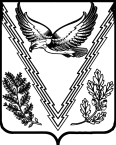 РЕШЕНИЕСОВЕТА МЕЗМАЙСКОГО СЕЛЬСКОГО ПОСЕЛЕНИЯ
АПШЕРОНСКОГО РАЙОНАот «03 марта 2020г.		                                                                            № 22п. МезмайОб утверждении правил благоустройства и санитарного содержания территории Мезмайского сельского поселения Апшеронского районаВ соответствиис Конституцией Российской Федерации, Градостроитель-ным кодексом Российской Федерации, Федеральным законом от 06 октября 2003 года № 131-ФЗ «Об общих принципах организации местного само-управления в Российской Федерации»,  Законом Краснодарского края от 23 июля 2003 года № 608-КЗ «Об административных правонарушениях»,  Приказом Министерства регионального развития Российской Федерации от 27 декабря 2011 года № 613 «Об утверждении методических рекомендаций по разработке норм и правил по благоустройству территорий муниципальных образований» и в целях приведения муниципального нормативного правового акта в соответствие с Законами Краснодарского края от 13 марта 2000 года №245-КЗ «Об отходах производства и потребления», от 21 декабря 2018 года №3952-КЗ «О порядке определения органами местного самоуправления в Краснодарском крае границ прилегающих территорий», Совет Мезмайского сельского поселения Апшеронского района р е ш и л:1. Утвердить правила благоустройства и санитарного содержания территории Мезмайского сельского поселения Апшеронского района (прилагается).2. Специалисту первой категории администрации Мезмайского сельского поселения Апшеронского района (Коржова) разместить на официальном сайте администрации Мезмайского сельского поселения Апшеронского района в сети Интернет.	3. Решение Совета Мезмайского сельского поселения от 04 июля 2018 года № 139 «Об утверждении Правил благоустройства территории Мезмайского сельского поселения Апшеронского района» считать утратившими силу.4. Контроль за выполнением настоящего постановления оставляю за собой.5. Постановление вступает в силу со дня его официального опубликования.Глава Мезмайского сельского поселения Апшеронского района                                                     А.С. НиколаевПРИЛОЖЕНИЕУТВЕРЖДЕНЫрешением СоветаМезмайского сельского поселения Апшеронского районаот ____________  № _______П Р А В И Л Аблагоустройства и санитарного содержания территории Мезмайского сельского поселения Апшеронского районаРаздел 1. ОБЩИЕ ПОЛОЖЕНИЯ1.1. Настоящие правила благоустройства территории Мезмайского сельского поселения Апшеронского района (далее – Правила) разработаны для создания безопасной, удобной и привлекательной среды территории Мезмайского сельского поселения Апшеронского района (далее – муниципальное образование), в целях обеспечения чистоты и порядка, должного санитарно-эстетического состояния  муниципального образования, повышения ответственности организаций и граждан за выполнение требований в сфере внешнего благоустройства.1.2. Правовой основой настоящих Правил являются: Конституция Российской Федерации, Градостроительный кодекс Российской Федерации, Федеральный закон от 06 октября 2003 года № 131-ФЗ «Об общих принципах организации местного самоуправления в Российской Федерации»,  Закон Краснодарского края от 23 июля 2003 года № 608 – КЗ «Об административных правонарушениях»,  Приказ Министерства регионального развития Российской Федерации от 27 декабря 2011 года № 613 «Об утверждении методических рекомендаций по разработке норм и правил по благоустройству территорий муниципальных образований», другие действующие федеральные законы, нормативные правовые акты органов местного самоуправления Мезмайского сельского поселения Апшеронского района, определяющие требования к состоянию внешнего благоустройства территорий, обеспечению чистоты и порядка в муниципальном образовании и защите окружающей среды.                                     1.3. Правила благоустройства территории обязательны для исполнения всеми физическими и юридическими лицами, обладающими на праве собственности или ином вещном праве объектами недвижимости, в том числе земельными участками и прилегающими к ним территориями.	Правила устанавливают обязанность юридических лиц и физических лиц по систематической санитарной очистке, уборке и содержанию в образцовом порядке: территорий поселения (включая освещение улиц, озеленение территории, установку указателей с наименованиями улиц и номерами домов, размещение и содержание малых архитектурных форм); зданий (включая жилые дома), сооружений, земельных участков, на которых они расположены.1.4. Настоящие Правила действуют на всей территории  муниципального образования.     1.5.  Термины и определения, применяющиеся в настоящих Правилах, приведены в приложении к Правилам.1 .6. Основные понятия.Внешнее благоустройство поселения – совокупность работ и мероприятий, направленных на создание благоприятных, здоровых и культурных условий жизни и досуга населения в границах поселения.Территория предприятий, организаций, учреждений и иных хозяйствующих субъектов – часть территории поселения, имеющая площадь, границы, местоположение, правовой статус и другие характеристики, отражаемые в государственном земельном кадастре, переданная (закрепленная) целевым назначением юридическим или физическим лицам на правах, предусмотренных законодательством.Прилегающая территория – территория, непосредственно примыкающая к границам здания, сооружения, ограждения, строительной площадке, объектам торговли, рекламы и иным объектам, находящимся в собственности, владении, аренде, на балансе у юридических или физических лиц.Отходы производства и потребления (далее – отходы) – остатки сырья, материалов, полуфабрикатов, иных изделий или продуктов, которые образовались в процессе производства или потребления, а также товары (продукция), утратившие свои потребительские свойства.Твердые бытовые отходы (ТБО) – мелкие бытовые отходы потребления.Крупногабаритный мусор (КГМ) – отходы потребления и хозяйственной деятельности (бытовая техника, мебель и др.), утратившие свои потребительские свойства, загрузка которых (по своим размерам и характеру) не может производиться в контейнер.Контейнер  – стандартная, имеющая крышку емкость для сбора ТБО объемом 0,7– 1,5 куб. м.Санитарная очистка территории – зачистка территорий, сбор, вывоз и утилизация (обезвреживание) твердых бытовых отходов (ТБО) и крупногабаритного мусора (КГМ).Сбор ТБО (КГМ) – комплекс мероприятий, связанных с очисткой рабочими комплексной уборки, заполнением контейнеров и зачисткой контейнерных площадок. Сбор КГМ – загрузка дворниками и рабочими комплексной уборки собранным с территории КГМ.Вывоз ТБО (КГМ) – выгрузка ТБО из контейнеров (загрузка КГМ) в спецтранспорт, зачистка контейнерных площадок и подъездов к ним от просыпавшегося мусора, и транспортировка их с мест сбора мусора на объект утилизации (мусороперегрузочные станции, мусоросжигательные заводы, полигоны захоронения и т.п.).Договор на вывоз ТБО (КГМ) – письменное соглашение, имеющее юридическую силу, заключенное между заказчиком (физическим, юридическим лицом) и подрядной мусоровывозящей организацией на вывоз ТБО (КГМ).Раздел 2. ЭЛЕМЕНТЫ БЛАГОУСТРОЙСТВА ТЕРРИТОРИИ2.1. Элементы инженерной подготовки и защиты территории2.1.1. Элементы инженерной подготовки и защиты территории обеспечивают безопасность и удобство пользования территорией, ее защиту от неблагоприятных явлений природного и техногенного воздействия в связи с новым строительством или реконструкцией. Проектирование элементов инженерной подготовки и защиты территории производится в составе мероприятий по организации рельефа и стока поверхностных вод.2.1.2. Задачи организации рельефа при проектировании благоустройства определяются в зависимости от функционального назначения территории и целей ее преобразования и реконструкции. Организация рельефа реконструируемой территории, ориентируется на максимальное сохранение рельефа, почвенного покрова, имеющихся зеленых насаждений, условий существующего поверхностного водоотвода, использование вытесняемых грунтов на площадке строительства.2.1.3. При террасировании рельефа необходимо  проектировать подпорные стенки и откосы.2.1.4. В случае необходимости проводится укрепление откосов. Выбор материала и технологии укрепления зависят от местоположения откоса в населенном пункте, предполагаемого уровня механических нагрузок на склон, крутизны склона и формируемой среды.2.1.4.1. На территориях зон особо охраняемых природных территорий для укрепления откосов открытых русел водоемов необходимо использовать  материалы и приемы, сохраняющие естественный вид берегов: габионные конструкции, нетканые синтетические материалы, покрытие типа "соты", одерновку, ряжевые деревянные берегоукрепления, естественный камень, песок, валуны, посадки растений и т.п.2.1.4.2. В жилой застройке при укреплении откосов открытых русел должны использоваться материалы и приемы, предотвращающие неорганизованное попадание поверхностного стока в водоем и разрушение берегов в условиях высокого уровня механических нагрузок: формирование набережных с применением подпорных стенок, стеновых блоков, облицовкой плитами и омоноличиванием швов, т.п.2.1.5. При проектировании стока поверхностных вод необходимо руководствоваться СНиП 2.04.03. При организации стока необходимо обеспечивать комплексное решение вопросов организации рельефа и устройства открытой или закрытой системы водоотводных устройств: водосточных труб (водостоков), лотков, кюветов, быстротоков, дождеприемных колодцев. Проектирование поверхностного водоотвода необходимо осуществлять с минимальным объемом земляных работ и предусматривающий сток воды со скоростями, исключающими возможность эрозии почвы.2.1.6. Минимальные и максимальные уклоны необходимо проектировать с учетом неразмывающих скоростей воды, которые принимаются в зависимости от вида покрытия водоотводящих элементов. На участках рельефа, где скорости течения дождевых вод выше максимально допустимых, необходимо обеспечивать устройство быстротоков (ступенчатых перепадов).2.1.7. На территориях объектов рекреации водоотводные лотки должны обеспечивать сопряжение покрытия пешеходной коммуникации с газоном, их необходимо выполнять из элементов мощения (плоского булыжника, колотой или пиленой брусчатки, каменной плитки и другие), стыки допускается замоноличивать раствором высококачественной глины.2.1.8. Дождеприемные колодцы являются элементами закрытой системы дождевой (ливневой) канализации, устанавливаются в местах понижения проектного рельефа: на въездах и выездах из кварталов, перед перекрестками со стороны притока воды до зоны пешеходного перехода, в лотках проезжих частей улиц и проездов. На территории муниципального образования не рекомендуется устройство поглощающих колодцев и испарительных площадок.2.1.9. При обустройстве решеток, перекрывающих водоотводящие лотки на пешеходных коммуникациях, ребра решеток необходимо располагать вдоль направления пешеходного движения, а ширина отверстий между ребрами  должна быть  не более 15 мм.2.2. Озеленение2.2.1. Озеленение - элемент благоустройства и ландшафтной организации территории, обеспечивающий формирование среды муниципального образования с активным использованием растительных компонентов, а также поддержание ранее созданной или изначально существующей природной среды на территории муниципального образования.2.2.2. Озеленение на территории Мезмайского сельского поселения осуществляется в соответствии с Правилами создания, содержания и охраны зеленых насаждений, действующих на территории сельского поселения.2.3. Виды покрытий2.3.1. Покрытия поверхности обеспечивают на территории муниципального образования условия безопасного и комфортного передвижения, а также формируют архитектурно-художественный облик среды. Для целей благоустройства территории допускаются следующие  виды покрытий:- твердые (капитальные) - монолитные или сборные, выполняемые из асфальтобетона, цементобетона, природного камня и иных материалов;- мягкие (некапитальные) - выполняемые из природных или искусственных сыпучих материалов (песок, щебень, гранитные высевки, керамзит, резиновая крошка и другие), находящихся в естественном состоянии, сухих смесях, уплотненных или укрепленных вяжущими;- газонные, выполняемые по специальным технологиям подготовки и посадки травяного покрова;- комбинированные, представляющие сочетания покрытий, указанных выше (например, плитка, утопленная в газон).2.3.2. На территории муниципального образования  допускается  наличие участков почвы без перечисленных видов покрытий, за исключением дорожно-тропиночной сети на особо охраняемых территориях зон особо охраняемых природных территорий и участков территории в процессе реконструкции и строительства.2.3.3. Применяемый в проекте вид покрытия  устанавливать прочным, ремонтопригодным, экологичным, не допускающим скольжения. Выбор видов покрытия необходимо принимать в соответствии с их целевым назначением: твердых - с учетом возможных предельных нагрузок, характера и состава движения, противопожарных требований, действующих на момент проектирования; мягких - с учетом их специфических свойств при благоустройстве отдельных видов территорий (детских, спортивных площадок, площадок для выгула собак, прогулочных дорожек и других объектов); газонных и комбинированных, как наиболее экологичных.2.3.4. Твердые виды покрытия необходимо устанавливать с шероховатой поверхностью с коэффициентом сцепления в сухом состоянии не менее 0,6, в мокром - не менее 0,4.2.4. Сопряжения поверхностей2.4.1. К элементам сопряжения поверхностей обычно относят различные виды бортовых камней пандусы, ступени, лестницы.Бортовые камни2.4.2. На стыке тротуара и проезжей части необходимо  устанавливать дорожные бортовые камни. Бортовые камни  устанавливаются  с нормативным превышением над уровнем проезжей части не менее 150 мм, которое должно сохраняться и в случае ремонта поверхностей покрытий. Для предотвращения наезда автотранспорта на газон в местах сопряжения покрытия проезжей части с газоном необходимо  применение  повышенного бортового камня на улицах общегородского и районного значения, а также площадках автостоянок при крупных объектах обслуживания.2.4.3. При сопряжении покрытия пешеходных коммуникаций с газоном допускается  устанавливать садовый борт, дающий превышение над уровнем газона не менее 50 мм на расстоянии не менее 0,5 м, что защищает газон и предотвращает попадание грязи и растительного мусора на покрытие, увеличивая срок его службы. На территории пешеходных зон возможно использование естественных материалов (кирпич, дерево, валуны, керамический борт и тому подобное) для оформления примыкания различных типов покрытия.Ступени, лестницы, пандусы2.4.4 При пересечении основных пешеходных коммуникаций с проездами или в иных случаях, оговоренных в задании на проектирование, необходимо предусматривать бордюрный пандус для обеспечения спуска с покрытия тротуара на уровень дорожного покрытия.2.4.5. При обустройстве открытых лестниц на перепадах рельефа высоту ступеней необходимо учитывать не более 120 мм, ширину - не менее 400 мм и уклон 10 - 20 промилле в сторону вышележащей ступени. После каждых 10 - 12 ступеней необходимо устраивать площадки длиной не менее 1,5 м. Край первых ступеней лестниц при спуске и подъеме  выделять полосами яркой желтой окраской (ширина полосы не менее 50мм). Все ступени наружных лестниц в пределах одного марша необходимо устанавливать одинаковыми по ширине и высоте подъема ступеней. При обустройстве  лестниц в условиях реконструкции сложившихся территорий населенного пункта высота ступеней может быть увеличена до 150 мм, а ширина ступеней и длина площадки - уменьшена до 300 мм и 1,0 м соответственно.2.4.6. Пандус обычно выполняется из нескользкого материала с шероховатой текстурой поверхности без горизонтальных канавок. При отсутствии ограждающих пандус конструкций необходимо предусматривать ограждающий бортик высотой не менее 75 мм и поручни. Пандус должен обеспечивать беспрепятственное передвижение малоподвижных граждан. Уклон бордюрного пандуса необходимо  принимать 1:12.2.4.7. При повороте пандуса или его протяженности более 9 м не реже чем через каждые 9 м необходимо предусматривать горизонтальные площадки размером 1,5 x 1,5 м. На горизонтальных площадках по окончании спуска необходимо проектировать дренажные устройства. Горизонтальные участки пути в начале и конце пандуса необходимо выполнять отличающимися от окружающих поверхностей текстурой и цветом.2.4.8. По обеим сторонам лестницы или пандуса необходимо предусматривать поручни на высоте 800 - 920 мм круглого или прямоугольного сечения, удобного для охвата рукой и отстоящего от стены на 40 мм. При ширине лестниц 2,5 м и более необходимо предусматривать разделительные поручни. Длина поручней  должна быть  больше длины пандуса или лестницы с каждой стороны не менее чем на 0,3 м, с округленными и гладкими концами поручней и конструкция  поручней, исключать  соприкосновение руки с металлом.2.5. Ограждения2.5.1. В целях благоустройства на территории муниципального образования  предусматривается применение различных видов ограждений в соответствии с Правилами землепользования и застройки территории Мезмайского сельского поселения Апшеронскогорайона, действующими на территории сельского поселения. 2.5.2. Настоящие местные нормы и правила благоустройства территорий распространяются для ограждений площадок и участков вновь строящихся и реконструируемых предприятий, зданий и сооружений различного назначения, а также домохозяйств в усадебной застройке. Данные нормы не распространяются на проектирование специальных и высоких видов ограждений, охранных зон режимных предприятий и объектов, временных ограждений строек.Проектирование ограждений необходимо  производить в зависимости от их местоположения и назначения согласно ГОСТам, СНиП III-10-75 "Благоустройство территорий", каталогам сертифицированных изделий, проектам индивидуального проектирования.На территориях общественного, жилого, рекреационного назначения необходимо не допускать устройство глухих и железобетонных ограждений, необходимо применять декоративные металлические  ограждения. Применение кирпичной кладки допускается для отдельных элементов ограждений - опорных столбов, цокольной части, входов и въездов. Подземные части оград необходимо изолировать от воздействия воды и влаги. Сетка, проволока, ковка и другие металлические части, применяемые для ограждений, должны иметь антикоррозионное покрытие.2.5.3. Во всех случаях запрещается предусматривать ограждения:отдельных участков зданий и сооружений в пределах общего наружного ограждения площадки, за исключением участков, ограждение которых необходимо по требованиям техники безопасности или по санитарным требованиям (открытые электроподстанции, карантины и изоляторы мясокомбинатов и т.п.);территорий общего имущества многоквартирного дома, расположенных в жилой застройке;территорий, резервируемых для последующего расширения предприятий;зданий распределительных устройств и подстанций;сооружений коммунального назначения (полей фильтрации, орошения и т.п.);складов малоценного сырья и материалов;производственных отвалов, не опасных по своему составу для населения и животных (кроме отвалов, ограждение которых требуется по условиям техники безопасности);железнодорожных станций (за исключением участков, где ограждение требуется по условиям охраны, эксплуатации или техники безопасности);вспомогательных зданий и сооружений, располагаемых на предзаводских площадках промышленных предприятий;жилых многоквартирных зданий;магазинов, универмагов, торговых центров и других торговых предприятий;столовых, кафе, ресторанов и других предприятий общественного питания;предприятий бытового обслуживания населения;поликлиник, диспансеров и других лечебных учреждений, не имеющих стационаров;отдельных спортивных зданий (спортивных залов, крытых плавательных бассейнов и т.п.);зданий управления;театров, клубов, Дворцов культуры, кинотеатров и других зрелищных зданий.2.5.4. Ограждения магистралей и транспортных сооружений городского поселения  необходимо  проектировать согласно ГОСТ Р 52289, ГОСТ 26804. 2.5.5. Возможно размещение защитных металлических ограждений высотой не менее 0,5 м в местах примыкания газонов к проездам, стоянкам автотранспорта, в местах возможного наезда автомобилей на газон и вытаптывания троп через газон. Ограждения  размещаются  на территории газона с отступом от границы примыкания порядка 0,2 - 0,3 м.2.6. Малые архитектурные формы2.6.1. К малым архитектурным формам (далее - МАФ) относятся: элементы монументально-декоративного оформления, устройства для оформления мобильного и вертикального озеленения, водные устройства, городская мебель, коммунально-бытовое и техническое оборудование на территории Апшеронского городского поселения Апшеронского района. При проектировании и выборе малых архитектурных форм необходимо  пользоваться каталогами сертифицированных изделий. Для зон исторической застройки, городских многофункциональных центров и зон малые архитектурные формы необходимо  проектировать на основании индивидуальных проектных разработок.Устройства для оформления озеленения2.6.2. Для оформления мобильного и вертикального озеленения необходимо применять следующие виды устройств: трельяжи, шпалеры, перголы, цветочницы, вазоны. Трельяж и шпалера - легкие деревянные или металлические конструкции в виде решетки для озеленения вьющимися или опирающимися растениями, могут использоваться для организации уголков тихого отдыха, укрытия от солнца, ограждения площадок, технических устройств и сооружений. Пергола - легкое решетчатое сооружение из дерева или металла в виде беседки, галереи или навеса, используется как «зеленый тоннель», переход между площадками или архитектурными объектами. Цветочницы, вазоны - небольшие емкости с растительным грунтом, в которые высаживаются цветочные растения.Водные устройства2.6.3. К водным устройствам относятся фонтаны, питьевые фонтанчики, родники, декоративные водоемы. Водные устройства выполняют декоративно-эстетическую функцию, улучшают микроклимат, воздушную и акустическую среду. Водные устройства всех видов необходимо снабжать водосливными трубами, отводящими избыток воды в дренажную сеть и ливневую канализацию.2.6.3.1. Фонтаны  проектируются  на основании индивидуальных проектных разработок.2.6.3.2. Питьевые фонтанчики могут быть как типовыми, так и выполненными по специально разработанному проекту, их необходимо размещать в зонах отдыха, а так же на спортивных площадках. Место размещения питьевого фонтанчика и подход к нему необходимо  оборудовать твердым видом покрытия, высота должна составлять не более 90 см для взрослых и не более 70 см для детей.2.6.3.3. Родники на территории муниципального образования должны соответствовать качеству воды согласно требованиям СанПиНов и иметь положительное заключение органов санитарно-эпидемиологического надзора, на особо охраняемых территориях природного комплекса  для  обустройства родника, кроме вышеуказанного заключения, требуется разрешение уполномоченных органов природопользования и охраны окружающей среды. Родники  необходимо оборудовать подходом и площадкой с твердым видом покрытия, приспособлением для подачи родниковой воды (желоб, труба, иной вид водотока), чашей водосбора, системой водоотведения.2.6.3.4. Декоративные водоемы сооружаются  с использованием рельефа или на ровной поверхности в сочетании с газоном, плиточным покрытием, цветниками, древесно-кустарниковыми посадками. Дно водоема  необходимо делать гладким, удобным для очистки. Возможно использование приемов цветового и светового оформления.Мебель Мезмайского сельского поселения Апшеронского района2.6.4. К мебели Мезмайского сельского поселения Апшеронского района относятся: различные виды скамей отдыха, размещаемые на территории общественных пространств, рекреаций и дворов; скамей и столов - на площадках для настольных игр, летних кафе и др.2.6.4.1. Установку скамей необходимо предусматривать на твердые виды покрытия или фундамент. В зонах отдыха, лесопарках, детских площадках может допускаться установка скамей на мягкие виды покрытия. При наличии фундамента его части необходимо  выполнять не выступающими  над поверхностью земли. Высоту скамьи для отдыха взрослого человека от уровня покрытия до плоскости сидения оборудовать  в пределах 420 - 480 мм. Поверхности скамьи для отдыха  выполнять из дерева, с различными видами водоустойчивой обработки (предпочтительно - пропиткой).2.6.4.2. На территории особо охраняемых природных территорий возможно выполнять скамьи и столы из древесных пней-срубов, бревен и плах, не имеющих сколов и острых углов.2.6.4.3. Количество размещаемой мебели Мезмайского сельского поселения Апшеронского района необходимо устанавливать в зависимости от функционального назначения территории и количества посетителей на этой территории.Уличное коммунально-бытовое оборудование2.6.5. Уличное коммунально-бытовое оборудование обычно представлено различными видами мусоросборников - контейнеров и урн. Основными требованиями при выборе того или иного вида коммунально-бытового оборудования являются: экологичность, безопасность (отсутствие острых углов), удобство в пользовании, легкость очистки, привлекательный внешний вид.2.6.5.1. Для сбора бытового мусора на улицах, площадях, объектах рекреации применяются малогабаритные (малые) контейнеры (менее 0,5 куб. м) и (или) урны, устанавливая их у входов: в объекты торговли и общественного питания, другие учреждения общественного назначения, подземные переходы, жилые дома и сооружения транспорта (вокзал).Интервал при расстановке малых контейнеров и урн (без учета обязательной расстановки у вышеперечисленных объектов) составляет: на основных пешеходных коммуникациях - не более 60 м, других территорий муниципального образования - не более 100 м. На территории объектов рекреации расстановку малых контейнеров и урн необходимо предусматривать у скамей, некапитальных нестационарных сооружений и уличного технического оборудования, ориентированных на продажу продуктов питания. Кроме того, урны необходимо устанавливать на остановках общественного транспорта. Во всех случаях необходимо предусматривать расстановку, не мешающую передвижению пешеходов, проезду инвалидных и детских колясок.Уличное техническое оборудование2.6.6. К уличному техническому оборудованию относятся: укрытия таксофонов, почтовые ящики, автоматы по продаже воды и другое, торговые палатки, элементы инженерного оборудования (подъемные площадки для инвалидных колясок, смотровые люки, решетки дождеприемных колодцев, вентиляционные шахты подземных коммуникаций, шкафы телефонной связи и т.п.).2.6.6.1. Установка уличного технического оборудования должна обеспечивать удобный подход к оборудованию и соответствовать разделу 3 СНиП 35-01.2.6.6.2. При установке таксофонов на территориях общественного, жилого, рекреационного назначения  необходимо предусматривать их электроосвещение. Места размещения таксофонов предусматриваются  в максимальном приближении от мест присоединения закладных устройств канала (трубы) телефонной канализации и канала (трубы) для электроосвещения.2.6.6.3. Оформление элементов инженерного оборудования не должно нарушать  уровень благоустройства формируемой среды, ухудшать условия передвижения, противоречить техническим условиям, в том числе:- крышки люков смотровых колодцев, расположенных на территории пешеходных коммуникаций (в том числе уличных переходов), необходимо устанавливать, в одном уровне с покрытием прилегающей поверхности, в ином случае перепад отметок, не превышающий 20 мм, а зазоры между краем люка и покрытием тротуара - не более 15 мм;- вентиляционные шахты оборудовать решетками.2.7. Игровое и спортивное оборудование2.7.1. Игровое и спортивное оборудование на территории муниципального образования представлено игровыми, физкультурно-оздоровительными устройствами, сооружениями и (или) их комплексами. При выборе состава игрового и спортивного оборудования для детей и подростков необходимо учитывать соответствие оборудования анатомо-физиологическим особенностям разных возрастных групп. Игровое оборудование2.7.2. Необходимо учитывать, что игровое оборудование должно соответствовать требованиям санитарно-гигиенических норм, охраны жизни и здоровья ребенка, быть удобным в технической эксплуатации, эстетически привлекательным. 2.7.3. Необходимо предусматривать следующие требования к материалу игрового оборудования и условиям его обработки:- деревянное оборудование, выполненное из твердых пород дерева со специальной обработкой, предотвращающей гниение, усыхание, возгорание, сколы; отполированное, острые углы закруглены;- металл необходимо применять преимущественно для несущих конструкций оборудования, иметь надежные соединения и соответствующую обработку (влагостойкая покраска, антикоррозийное покрытие); рекомендуется применять металлопластик (не травмирует, не ржавеет, морозоустойчив);- бетонные и железобетонные элементы оборудования необходимо выполнять из бетона марки не ниже 300, морозостойкостью не менее 150, иметь гладкие поверхности;- оборудование из пластика и полимеров необходимо выполнять с гладкой поверхностью и яркой, чистой цветовой гаммой окраски, не выцветающей от воздействия климатических факторов.2.7.4. В требованиях к конструкциям игрового оборудования должно быть исключены  острые углы, застревание частей тела ребенка, их попадание под элементы оборудования в состоянии движения; поручни оборудования должны полностью охватываться рукой ребенка; для оказания экстренной помощи детям в комплексы игрового оборудования при глубине внутреннего пространства более 2 м необходимо предусматривать возможность доступа внутрь в виде отверстий (не менее двух) диаметром не менее 500 мм.Спортивное оборудование2.7.5. Спортивное оборудование предназначено для всех возрастных групп населения, размещается на спортивных, физкультурных площадках, либо на специально оборудованных пешеходных коммуникациях (тропы здоровья) в составе рекреаций. Спортивное оборудование в виде специальных физкультурных снарядов и тренажеров может быть как заводского изготовления, так и выполненным из бревен и брусьев со специально обработанной поверхностью, исключающей получение травм (отсутствие трещин, сколов и т.п.). При размещении необходимо руководствоваться каталогами сертифицированного оборудования.2.8. Освещение и осветительное оборудование2.8.1. В различных градостроительных условиях необходимо предусматривать функциональное, архитектурное и информационное освещение с целью решения утилитарных, светопланировочных и светокомпозиционных задач, в том числе при необходимости светоцветового зонирования территорий муниципального образования и формирования системы светопространственных ансамблей.2.8.2. При монтаже каждой из трех основных групп осветительных установок (функционального, архитектурного освещения, световой информации)  необходимо обеспечивать:- количественные и качественные показатели, предусмотренные действующими нормами искусственного освещения селитебных территорий и наружного архитектурного освещения (СНиП 23-05);- надежность работы установок согласно Правилам устройства электроустановок (ПУЭ), безопасность населения, обслуживающего персонала и, в необходимых случаях, защищенность от вандализма;- экономичность и энергоэффективность применяемых установок, рациональное распределение и использование электроэнергии;- эстетика элементов осветительных установок, их дизайн, качество материалов и изделий с учетом восприятия в дневное и ночное время;- удобство обслуживания и управления при разных режимах работы установок.Функциональное освещение2.8.3. Функциональное освещение (далее - ФО) осуществляется стационарными установками освещения дорожных покрытий и пространств  в  транспортных и пешеходных зонах. Установки ФО, подразделяют на обычные, высокомачтовые, парапетные, газонные и встроенные.2.8.3.1. В обычных установках светильники располагаются на опорах (венчающие, консольные), подвесах или фасадах (бра, плафоны) на высоте от 3 до 15 м. Эти установки используются   в транспортных  и пешеходных зонах как наиболее традиционные.2.8.3.2. В высокомачтовых установках осветительные приборы (прожекторы или светильники)  располагаются на опорах на высоте 20 и более метров. Эти установки используются  для освещения обширных пространств, транспортных развязок и магистралей, открытых паркингов.2.8.3.3. В парапетных установках светильники встраиваются линией или пунктиром в парапет высотой до 1,2 метров, ограждающий проезжую часть путепроводов, мостов, эстакад, пандусов, развязок, а также тротуары и площадки. Их применение обосновано технико-экономическими и (или) художественными аргументами.2.8.3.4. Газонные светильники обычно служат для освещения газонов, цветников, пешеходных дорожек и площадок. Они предусматриваются на территориях общественных пространств и объектов рекреации в зонах минимального вандализма.2.8.3.5. Светильники, встроенные в ступени, подпорные стенки, ограждения, цоколи зданий и сооружений, МАФ, используются для освещения пешеходных зон территорий общественного назначения.Архитектурное освещение2.8.4. Архитектурное освещение (далее - АО) может применяться для формирования художественно выразительной визуальной среды в вечернем городе, выявления из темноты и образной интерпретации памятников архитектуры, истории и культуры, инженерного и монументального искусства, МАФ, доминантных и достопримечательных объектов, ландшафтных композиций, создания световых ансамблей. Оно обычно осуществляется стационарными или временными установками освещения объектов, главным образом, наружного освещения их фасадных поверхностей.2.8.4.1. К временным установкам АО относится праздничная иллюминация: световые гирлянды, сетки, контурные обтяжки, светографические элементы, панно и объемные композиции из ламп накаливания, разрядных, светодиодов, световодов, световые проекции, лазерные рисунки и т.п.2.8.5. В целях архитектурного освещения могут использоваться также установки ФО - для монтажа прожекторов, нацеливаемых на фасады зданий, сооружений, зеленых насаждений, для иллюминации, световой информации и рекламы, элементы которых могут крепиться на опорах уличных светильников.Световая информация2.8.6. Световая информация (далее - СИ), в том числе, световая реклама должна помогать ориентации пешеходов и водителей автотранспорта в городском пространстве и участвовать в решении светокомпозиционных задач. Необходимо учитывать размещение, габариты, формы и светоцветовые параметры элементов такой информации, обеспечивающие четкость восприятия с расчетных расстояний и гармоничность светового ансамбля, не противоречащую действующим правилам дорожного движения, не нарушающую комфортность проживания населения.Источники света2.8.7. В стационарных установках ФО и АО необходимо применять энергоэффективные источники света, эффективные осветительные приборы и системы, качественные по дизайну и эксплуатационным характеристикам изделия и материалы: опоры, кронштейны, защитные решетки, экраны и конструктивные элементы, отвечающие требованиям действующих национальных стандартов.2.8.8. Источники света в установках ФО нужно выбирать с учетом требований, улучшения ориентации, формирования благоприятных зрительных условий, а также, в случае необходимости, светоцветового зонирования.2.8.9. В установках АО и СИ используются источники белого или цветного света с учетом формируемых условий световой и цветовой адаптации и суммарный зрительный эффект, создаваемый совместным действием осветительных установок всех групп, особенно с хроматическим светом, функционирующих в конкретном пространстве населенного пункта или световом ансамбле.Освещение транспортных и пешеходных зон2.8.10. В установках ФО транспортных и пешеходных зон необходимо применять осветительные приборы направленного в нижнюю полусферу прямого, рассеянного или отраженного света. Применение светильников с неограниченным светораспределением (типа шаров из прозрачного или светорассеивающего материала) допускается в установках: газонных, на фасадах (типа бра и плафонов) и на опорах с венчающими и консольными приборами. Последние устанавливаются на озелененных территориях или на фоне освещенных фасадов зданий, сооружений, склонов рельефа.2.8.11. Для освещения проезжей части улиц и сопутствующих им тротуаров, в зонах интенсивного пешеходного движения применяются двухконсольные опоры со светильниками на разной высоте, снабженные  разноспектральными источниками света.2.8.12. Выбор типа, расположения и способа установки светильников ФО транспортных и пешеходных зон  осуществляется с учетом формируемого масштаба светопространств. Над проезжей частью улиц, дорог и площадей светильники на опорах устанавливаются  на высоте не менее 8 м. В пешеходных зонах высота установки светильников на опорах может приниматься  не менее 3,5 м и не более 5,5 м. Светильники (бра, плафоны) для освещения проездов, тротуаров и площадок, расположенных у зданий, устанавливаются на высоте не менее 3 м.Режимы работы осветительных установок2.8.13. При эксплуатации  всех трех групп осветительных установок (ФО, АО, СИ) в целях рационального использования электроэнергии и обеспечения визуального разнообразия среды населенного пункта в темное время суток предусматриваются следующие режимы их работы:- вечерний будничный режим, когда функционируют все стационарные установки ФО, АО и СИ, за исключением систем праздничного освещения;- ночной дежурный режим, когда в установках ФО, АО и СИ может отключаться часть осветительных приборов, допускаемая нормами освещенности и распоряжениями администрации Мезмайского сельского поселения Апшеронского района;- праздничный режим, когда функционируют все стационарные и временные осветительные установки трех групп в часы суток и дни недели, определяемые администрацией населенного пункта;- сезонный режим, предусматриваемый главным образом в рекреационных зонах для стационарных и временных установок ФО и АО в определенные сроки (зимой, осенью).2.8.14. Включение всех групп осветительных установок независимо от их ведомственной принадлежности может производиться вечером при снижении уровня естественной освещенности до 20 лк. Отключение необходимо производить:- установок ФО - утром при повышении освещенности до 10 лк; время возможного отключения части уличных светильников при переходе с вечернего на ночной режим устанавливается администрацией населенного пункта, переключение освещения пешеходных тоннелей с дневного на вечерний и ночной режим, а также с ночного на дневной необходимо производить одновременно с включением и отключением уличного освещения;- установок АО - в соответствии с решением администрации Мезмайского сельского поселения Апшеронского района, которая для большинства освещаемых объектов назначает вечерний режим в зимнее и летнее полугодие до полуночи и до часу ночи соответственно, а на ряде объектов (вокзал, градостроительные доминанты, въезды в город и другие.) установки АО могут функционировать от заката до рассвета;- установок СИ - по решению соответствующих ведомств или владельцев.2.9. Средства наружной рекламы и информации2.9.1. Размещение средств наружной рекламы и информации на территории населенного пункта рекомендуется производить согласно ГОСТ Р 52044 и Федеральным законом от 13 марта 2006 года № 38-ФЗ «О рекламе».2.10. Некапитальные нестационарные сооружения2.10.1. Некапитальными нестационарными обычно являются сооружения, выполненные из легких конструкций, не предусматривающих устройство заглубленных фундаментов и подземных сооружений - это остановочные павильоны, наземные туалетные кабины, боксовые гаражи, другие объекты некапитального характера. Отделочные материалы сооружений должны отвечать санитарно-гигиеническим требованиям, нормам противопожарной безопасности, архитектурно-художественным требованиям городского дизайна и освещения, характеру сложившейся среды населенного пункта и условиям долговременной эксплуатации.2.10.2. Размещение некапитальных нестационарных сооружений на территориях муниципального образования не должно мешать пешеходному движению, нарушать противопожарные требования, условия инсоляции территории и помещений, рядом с которыми они расположены, ухудшать визуальное восприятие среды населенного пункта и благоустройство территории и застройки. При размещении сооружений в границах охранных зон зарегистрированных памятников культурного наследия (природы) и в зонах особо охраняемых природных территорий параметры сооружений (высота, ширина, протяженность) функциональное назначение и прочие условия их размещения необходимо согласовывать с уполномоченными органами охраны памятников, природопользования и охраны окружающей среды.2.10.2.1.Не допускается размещение некапитальных нестационарных сооружений в арках зданий, на газонах, площадках (детских, отдыха, спортивных, транспортных стоянок), посадочных площадках городского пассажирского транспорта, в охранной зоне водопроводных и канализационных сетей, трубопроводов, а также ближе 10 м от остановочных павильонов, 25 м - от вентиляционных шахт, 20 м - от окон жилых помещений, перед витринами торговых предприятий, 3 м - от ствола дерева.2.10.3. Размещать остановочные павильоны  необходимо в местах остановок пассажирского транспорта. Для установки павильона предусматривается площадка с твердыми видами покрытия. Расстояние от края проезжей части до ближайшей конструкции павильона устанавливается не менее 3,0 м, расстояние от боковых конструкций павильона до ствола деревьев - не менее 2,0 м для деревьев с компактной кроной. При проектировании остановочных пунктов и размещении ограждений остановочных площадок  необходимо руководствоваться соответствующими ГОСТ и СНиП.2.10.4. Размещение туалетных кабин  необходимо предусматривать на активно посещаемых территориях населенного пункта при отсутствии или недостаточной пропускной способности общественных туалетов: в местах проведения массовых мероприятий, при крупных объектах торговли и услуг, на территории объектов рекреации (парках, садах, на автостоянках, а также - при некапитальных нестационарных сооружениях питания. Необходимо учитывать, что не допускается размещение туалетных кабин на придомовой территории, при этом расстояние до жилых и общественных зданий должно быть не менее 20 м. Туалетную кабину необходимо устанавливать на твердые виды покрытия.2.11. Оформление и оборудование зданий и сооружений2.11.1. Оформление и оборудование зданий и сооружений обычно включает: колористическое решение внешних поверхностей стен, отделку крыши, некоторые вопросы оборудования конструктивных элементов здания (входные группы, цоколи и другое), размещение антенн, водосточных труб, отмостки, домовых знаков, защитных сеток и тому подобное.2.11.2. Размещение наружных кондиционеров и антенн-"тарелок" на зданиях, расположенных вдоль магистральных улиц населенного пункта,  необходимо предусматривать со стороны дворовых фасадов и крышах домов.2.11.3. На зданиях и сооружениях населенного пункта необходимо размещение следующих домовых знаков: указатель наименования улицы, указатель номера дома и корпуса, указатель номера подъезда и квартир, международный символ доступности объекта для инвалидов, флагодержатели, памятные доски, полигонометрический знак, указатель пожарного гидранта, указатель грунтовых геодезических знаков, указатели камер магистрали и колодцев водопроводной сети, указатель городской канализации, указатель сооружений подземного газопровода. Состав домовых знаков на конкретном здании и условия их размещения определяется функциональным назначением и местоположением зданий относительно улично-дорожной сети.2.11.4. Для обеспечения поверхностного водоотвода от зданий и сооружений по их периметру  необходимо предусматривать устройство отмостки с надежной гидроизоляцией. В случае примыкания здания к пешеходным коммуникациям, роль отмостки обычно выполняет тротуар с твердым видом покрытия.2.11.5. При организации стока воды со скатных крыш через водосточные трубы необходимо:- не нарушать пластику фасадов при размещении труб на стенах здания, обеспечивать герметичность стыковых соединений и требуемую пропускную способность, исходя из расчетных объемов стока воды;- не допускать высоты свободного падения воды из выходного отверстия трубы более 200 мм;- предусматривать в местах стока воды из трубы на основные пешеходные коммуникации наличие твердого покрытия с уклоном не менее 5 промилле в направлении водоотводных лотков, либо устройство лотков в покрытии (закрытых или перекрытых решетками согласно пункту 2.1.9.  настоящих Правил);- предусматривать устройство дренажа в местах стока воды из трубы на газон или иные мягкие виды покрытия.2.11.6. Входные группы зданий жилого и общественного назначения обеспечить осветительным оборудованием, навесом (козырьком), элементами сопряжения поверхностей (ступени и тому подобное), устройствами и приспособлениями для перемещения инвалидов и маломобильных  групп населения (пандусы, перила и прочее).2.11.6.1. Необходимо предусматривать при входных группах площадки с твердыми видами покрытия и различными приемами озеленения. Организация площадок при входах может быть предусмотрена как в границах территории участка, так и на прилегающих к входным группам общественных территориях населенного пункта.2.11.6.2. Допускается  использование части площадки при входных группах для временного паркирования легкового транспорта, если при этом обеспечивается проход для пропуска пешеходного потока. В этом случае необходимо предусматривать наличие разделяющих элементов (стационарного или переносного ограждения), контейнерного озеленения.2.11.6.3. В случае размещения входных групп в зоне тротуаров улично-дорожной сети с минимальной нормативной шириной тротуара элементы входной группы (ступени, пандусы, крыльцо, озеленение)  можно выносить на прилегающий тротуар не более чем на 0,5 м.2.11.7. Для защиты пешеходов и выступающих стеклянных витрин от падения снежного настила и сосулек с края крыши, а также падения плиток облицовки со стен отдельных зданий периода застройки до 70-х годов необходимо  предусматривать установку специальных защитных сеток на уровне второго этажа. Для предотвращения образования сосулек необходимо  применение электрического контура по внешнему периметру крыши.2.12. Площадки2.12.1. На территории населенного пункта устанавливаются следующие виды площадок: для игр детей, занятий спортом, установки мусоросборников, выгула и дрессировки собак, стоянок автомобилей. Размещение площадок в границах охранных зон зарегистрированных памятников культурного наследия и зон особо охраняемых природных территорий  согласовывается с уполномоченными органами охраны памятников, природопользования и охраны окружающей среды.Детские площадки2.12.2. Детские площадки обычно предназначены для игр и активного отдыха детей. Площадки могут быть организованы в виде отдельных площадок для разных возрастных групп или как комплексные игровые площадки с зонированием по возрастным интересам. Для детей и подростков (12 - 16 лет) необходимо организовывать спортивно-игровые комплексы  и специальные места для катания на самокатах, роликовых досках и коньках.2.12.3. Минимально допустимое расстояние от окон жилых и общественных зданий до площадок для игр детей дошкольного и младшего школьного возраста - не менее 12 м; для занятий физкультурой, в зависимости от шумовых характеристик, - от 5,6 до 20 м.2.12.4. Размеры и условия размещения площадок проектировать в зависимости от возрастных групп детей и места размещения жилой застройки в городе.2.12.4.1. Площадки детей  дошкольного возраста могут иметь незначительные размеры (50 - 75 кв. м), размещаться отдельно или совмещаться с площадками для тихого отдыха взрослых - в этом случае общую площадь площадки необходимо устанавливать не менее 80 кв. м.2.12.4.2. Оптимальный размер игровых площадок устанавливать для детей дошкольного возраста - 70 - 150 кв. м, школьного возраста - 100 - 300 кв. м, комплексных игровых площадок - 900 - 1600 кв. м. При этом возможно объединение площадок дошкольного возраста с площадками отдыха взрослых (размер площадки - не менее 150 кв. м). Соседствующие детские и взрослые площадки  необходимо разделять густыми зелеными посадками и (или) декоративными стенками.2.12.4.3. В условиях исторической или высокоплотной застройки размеры площадок могут приниматься в зависимости от имеющихся территориальных возможностей с компенсацией нормативных показателей на прилегающих территориях муниципального образования.2.12.5. Детские площадки необходимо изолировать от транзитного пешеходного движения, проездов, разворотных площадок, гостевых стоянок, площадок для установки мусоросборников, участков постоянного и временного хранения автотранспортных средств. Подходы к детским площадкам не необходимо организовывать с проездов и улиц. При условии изоляции детских площадок зелеными насаждениями (деревья, кустарники) минимальное расстояние от границ детских площадок до гостевых стоянок и участков постоянного и временного хранения автотранспортных средств учитывать согласно СанПиН, площадок мусоросборников - 15 м, отстойно - разворотных площадок на конечных остановках маршрутов городского пассажирского транспорта - не менее 50 м.2.12.6. При реконструкции детских площадок во избежание травматизма необходимо предотвращать наличие на территории площадки выступающих корней или нависающих низких веток, остатков старого, срезанного оборудования (стойки, фундаменты), находящихся над поверхностью земли, незаглубленных в землю металлических перемычек (как правило, у турников и качелей). При реконструкции прилегающих территорий детские площадки необходимо изолировать от мест ведения работ и складирования строительных материалов.2.12.7. Обязательный перечень элементов благоустройства территории на детской площадке обычно включает: мягкие виды покрытия, элементы сопряжения поверхности площадки с газоном, озеленение, игровое оборудование, скамьи и урны, осветительное оборудование.2.12.7.1. Мягкие виды покрытия (песчаное, уплотненное песчаное на грунтовом основании или гравийной крошке, мягкое резиновое или мягкое синтетическое) необходимо предусматривать на детской площадке в местах расположения игрового оборудования и других, связанных с возможностью падения детей. Места установки скамеек необходимо оборудовать твердыми видами покрытия или фундаментом согласно пункту 2.6.4.1 настоящих Правил. При травяном покрытии площадок  предусматривать пешеходные дорожки к оборудованию с твердым, мягким или комбинированным видами покрытия.2.12.7.2. Для сопряжения поверхностей площадки и газона необходимо применять садовые бортовые камни со скошенными или закругленными краями.2.12.7.3. Детские площадки озеленять посадками деревьев и кустарника, с учетом их инсоляции в течение 5 часов светового дня. На площадках дошкольного возраста  не допускается  применение видов растений с колючками. На всех видах детских площадок не допускается  применение растений с ядовитыми плодами.2.12.7.4. Размещение игрового оборудования необходимо проектировать с учетом нормативных параметров безопасности. 2.12.7.5. Осветительное оборудование должно функционировать в режиме освещения территории, на которой расположена площадка.  Не допускается  размещение осветительного оборудования на высоте менее 2,5 м.Спортивные площадки2.12.8. Спортивные площадки предназначены для занятий физкультурой и спортом всех возрастных групп населения, их  необходимо  проектировать в составе территорий жилого и рекреационного назначения, участков спортивных сооружений, участков общеобразовательной школы. Проектирование спортивных площадок  необходимо вести в зависимости от вида специализации площадки. Расстояние от границы площадки до мест хранения легковых автомобилей необходимо принимать согласно СанПиН 2.2.1/2.1.1.1200.2.12.9. Размещение и проектирование благоустройства спортивного ядра на территории участков общеобразовательной школы необходимо вести с учетом обслуживания населения прилегающей жилой застройки. Минимальное расстояние от границ спортплощадок до окон жилых домов необходимо принимать от 10 до 40 м в зависимости от шумовых характеристик площадки. Комплексные физкультурно-спортивные площадки для детей дошкольного возраста (на 75 детей)  устанавливать площадью не менее 150 кв. м, школьного возраста (100 детей) - не менее 250 кв. м.2.12.10. Обязательный перечень элементов благоустройства территории на спортивной площадке включает: мягкие или газонные виды покрытия, спортивное оборудование, озеленение  и ограждение площадки.2.12.10.1. Озеленение размещать по периметру площадки, высаживая быстрорастущие деревья на расстоянии от края площадки не менее 2 м. Не необходимо применять деревья и кустарники, имеющие блестящие листья, дающие большое количество летящих семян, обильно плодоносящих и рано сбрасывающих листву. Для ограждения площадки, возможно, применять вертикальное озеленение.2.12.10.2. Площадки оборудовать сетчатым ограждением высотой не менее 2,5 м. Площадки для установки мусоросборников2.12.11. Площадки для установки мусоросборников - специально оборудованные места, предназначенные для сбора твердых бытовых отходов (ТБО). Наличие таких площадок предусматривать в составе территорий и участков любого функционального назначения, где могут накапливаться ТБО.2.12.12. Площадки необходимо размещать удаленными от окон жилых зданий, границ участков детских учреждений, мест отдыха на расстояние не менее, чем 20 м, на участках жилой застройки - не далее 100 м от входов, считая по пешеходным дорожкам от дальнего подъезда, при этом территория площадки должна примыкать к проездам, но не мешать проезду транспорта. При обособленном размещении площадки (вдали от проездов) необходимо предусматривать возможность удобного подъезда транспорта для очистки контейнеров и наличия разворотных площадок (12 м x 12 м). Необходимо проектировать размещение площадок вне зоны видимости с транзитных транспортных и пешеходных коммуникаций, в стороне от уличных фасадов зданий. Территорию площадки  располагать в зоне затенения (прилегающей застройкой, навесами или посадками зеленых насаждений).2.12.13. Размер площадки на один контейнер необходимо  принимать - 2 - 3 кв. м. Между контейнером и краем площадки размер прохода необходимо устанавливать не менее 1,0 м, между контейнерами - не менее 0,35 м.  На  территории  жилого  назначения площадки  проектировать из расчета 0,03 кв. м на 1 жителя или 1 площадка на 6 - 8 подъездов жилых домов, имеющих мусоропроводы; если подъездов меньше - одну площадку при каждом доме.2.12.14. Обязательный перечень элементов благоустройства территории на площадке для установки мусоросборников включает: твердые виды покрытия, элементы сопряжения поверхности площадки с прилегающими территориями, контейнеры для сбора ТБО, осветительное оборудование. Рекомендуется проектировать озеленение площадки.2.12.14.1. Покрытие площадки необходимо устанавливать аналогичным покрытию транспортных проездов. Уклон покрытия площадки  устанавливать составляющим 5 - 10% в сторону проезжей части, чтобы не допускать застаивания воды и скатывания контейнера.2.12.14.2. Сопряжение площадки с прилегающим проездом, осуществляется в одном уровне, без укладки бордюрного камня, с газоном - садовым бортом или декоративной стенкой высотой 1,0 - 1,2 м.2.12.14.3. Функционирование осветительного оборудования устанавливать в режиме освещения прилегающей территории с высотой опор - не менее 3 м.2.12.14.4. Озеленение  необходимо производить деревьями с высокой степенью фитонцидности, густой и плотной кроной. Допускается для визуальной изоляции площадок необходимо применение декоративных стенок, трельяжей или периметральной живой изгороди в виде высоких кустарников без плодов и ягод.Площадки для выгула собак2.12.15. Площадки для выгула собак необходимо размещать на территориях общего пользования микрорайона и жилого района, свободных от зеленых насаждений, в технических зонах общегородских магистралей 1-го класса, под линиями электропередач с напряжением не более 110 кВт, за пределами санитарной зоны источников водоснабжения первого и второго поясов. Размещение площадки на территориях природного комплекса согласовывать с органами природопользования и охраны окружающей среды.2.12.16. Размеры площадок для выгула собак, размещаемые на территориях жилого назначения,  принимать 400 - 600 кв. м, на прочих территориях - до 800 кв. м, в условиях сложившейся застройки может принимать уменьшенный размер площадок, исходя из имеющихся территориальных возможностей. Расстояние от границы площадки до окон жилых и общественных зданий  принимать не менее 25 м, а до участков детских учреждений, школ, детских, спортивных площадок, площадок отдыха - не менее 40 м.2.12.17. Перечень элементов благоустройства на территории площадки для выгула собак включает: различные виды покрытия, ограждение, скамья, урна, осветительное и информационное оборудование. Необходимо предусматривать периметральное озеленение.2.12.17.1. Для покрытия поверхности части площадки, предназначенной для выгула собак, необходимо предусматривать выровненную поверхность, обеспечивающую хороший дренаж, не травмирующую конечности животных (газонное, песчаное, песчано-земляное), а также удобство для регулярной уборки и обновления. Поверхность части площадки, предназначенной для владельцев собак, необходимо  проектировать с твердым или комбинированным видом покрытия (плитка, утопленная в газон и др.). Подход к площадке необходимо  оборудовать твердым видом покрытия.2.12.17.2. Ограждение площадки необходимо выполнять из легкой металлической сетки высотой не менее 1,5 м. При этом необходимо учитывать, что расстояние между элементами и секциями ограждения, его нижним краем и землей не должно позволять животному покинуть площадку или причинить себе травму.2.12.17.3. На территории площадки необходимо предусматривать информационный стенд с правилами пользования площадкой.Площадки для дрессировки собак2.12.18. Площадки для дрессировки собак необходимо  размещать на удалении от застройки жилого и общественного назначения не менее, чем на 50 м. Размещение площадки на территориях природного комплекса  согласовывать с уполномоченными органами природопользования и охраны окружающей среды. Размер площадки должен быть  порядка 2000 кв. м.2.12.19. Обязательный перечень элементов благоустройства территории на площадке для дрессировки собак включает: мягкие или газонные виды покрытия, ограждение, скамьи и урны (не менее 2-х на площадку), информационный стенд, осветительное оборудование, специальное тренировочное оборудование.2.12.19.1. Покрытие площадки предусматривать, имеющим ровную поверхность, обеспечивающую хороший дренаж, не травмирующую конечности животных (газонное, песчаное, песчано-земляное), а также удобным для регулярной уборки и обновления.2.12.19.2. Ограждение,  должно быть представлено забором (металлическая сетка) высотой не менее 2,0 м. Необходимо предусматривать расстояние между элементами и секциями ограждения, его нижним краем и землей, не позволяющим животному покидать площадку или причинять себе травму.2.12.19.3. Площадки для дрессировки собак  оборудовать учебными, тренировочными, спортивными снарядами и сооружениями, навесом от дождя, утепленным бытовым помещением для хранения инвентаря, оборудования и отдыха инструкторов.Площадки автостоянок2.12.20. На территории Мезмайского сельского поселения Апшеронского района необходимо  предусматривать следующие виды автостоянок: кратковременного и длительного хранения автомобилей, уличных (в виде парковок на проезжей части, обозначенных разметкой), внеуличных (в виде "карманов" и отступов от проезжей части), гостевых (на участке жилой застройки), для хранения автомобилей населения (микрорайонные, районные), приобъектных (у объекта или группы объектов), прочих (грузовых, перехватывающих и др.).2.12.21. Необходимо учитывать, что расстояние от границ автостоянок до окон жилых и общественных заданий принимается в соответствии с СанПиН 2.2.1/2.1.1.1200. На площадках приобъектных автостоянок долю мест для автомобилей инвалидов  необходимо  проектировать согласно СНиП 35-01, блокировать по два или более мест без объемных разделителей, а лишь с обозначением границы прохода при помощи ярко-желтой разметки.2.12.22. Необходимо учитывать, что не допускается проектировать размещение площадок автостоянок в зоне остановок сельского пассажирского транспорта, организацию заездов на автостоянки необходимо предусматривать не ближе 15 м от конца или начала посадочной площадки.2.12.23. Обязательный перечень элементов благоустройства территории на площадках автостоянок включает: твердые виды покрытия, элементы сопряжения поверхностей, разделительные элементы, осветительное и информационное оборудование. Площадки для длительного хранения автомобилей могут быть оборудованы навесами, легкими осаждениями боксов, смотровыми эстакадами.2.12.23.1. Покрытие площадок выполнять  аналогичным покрытию транспортных проездов.2.12.23.2. Сопряжение покрытия площадки с проездом выполнять в одном уровне без укладки бортового камня, с газоном - в соответствии с пунктом 2.4.3 настоящих Правил.2.12.23.3. Разделительные элементы на площадках могут быть выполнены в виде разметки (белых полос), озелененных полос (газонов), контейнерного озеленения.2.13. Пешеходные коммуникации2.13.1. Пешеходные коммуникации обеспечивают пешеходные связи и передвижения на территории Мезмайского сельского поселения Апшеронского района. К пешеходным коммуникациям относят: тротуары, аллеи, дорожки, тропинки. При проектировании пешеходных коммуникаций на территории населенного пункта необходимо обеспечивать: минимальное количество пересечений с транспортными коммуникациями, непрерывность системы пешеходных коммуникаций, возможность безопасного, беспрепятственного и удобного передвижения людей, включая инвалидов и маломобильные группы населения. В системе пешеходных коммуникаций необходимо  выделять основные и второстепенные пешеходные связи.2.13.2. Все виды пешеходных связей, а также организация и благоустройство территории объектов, доступных для маломобильных групп населения, а также прилегающих к ним территорий, должны обеспечивать:досягаемость объектов целевого посещения и беспрепятственность перемещения по прилегающей к объекту территории, а также внутри зданий и сооружений;безопасность путей движения (в том числе эвакуационных);своевременное получение полноценной и качественной информации, позволяющей ориентироваться в пространстве, использовать оборудование (в том числе для самообслуживания), получать услуги.2.13.3. В случае необходимости расширения тротуаров, возможно, устраивать пешеходные галереи в составе прилегающей застройки.Основные пешеходные коммуникации2.13.4. Основные пешеходные коммуникации обеспечивают связь жилых, общественных, производственных и иных зданий с остановками общественного транспорта, учреждениями культурно-бытового обслуживания, рекреационными территориями, а также связь между основными пунктами тяготения в составе общественных зон и объектов рекреации.2.13.5. Во всех случаях пересечения основных пешеходных коммуникаций с транспортными проездами  необходимо устройство бордюрных пандусов. При устройстве на пешеходных коммуникациях лестниц, пандусов, мостиков необходимо обеспечивать создание равновеликой пропускной способности этих элементов. Не допускается использование существующих пешеходных коммуникаций и прилегающих к ним газонов для остановки и стоянки автотранспортных средств.2.13.6. Необходимо  предусматривать, что насаждения,  здания,  выступающие элементы зданий и технические устройства, расположенные вдоль основных пешеходных коммуникаций, не должны сокращать ширину дорожек, а также минимальную высоту свободного пространства над уровнем покрытия дорожки, равную 2 м. При ширине основных пешеходных коммуникаций 1,5 м через каждые 30 м  предусматривать уширения (разъездные площадки) для обеспечения передвижения инвалидов в креслах-колясках во встречных направлениях.2.13.7. Общая ширина пешеходной коммуникации в случае размещения на ней некапитальных нестационарных сооружений, складывается из ширины пешеходной части, ширины участка, отводимого для размещения сооружения, и ширины буферной зоны (не менее 0,75 м), предназначенной для посетителей и покупателей. Ширину пешеходных коммуникаций на участках возможного встречного движения инвалидов на креслах-колясках не необходимо устанавливать менее 1,8 м.2.13.8. Основные пешеходные коммуникации в составе объектов рекреации с рекреационной нагрузкой более 100 чел/га  необходимо оборудовать площадками для установки скамей и урн, размещая их не реже, чем через каждые 100 м. Площадка, должна прилегать к пешеходным дорожкам, иметь глубину не менее 120 см, расстояние от внешнего края сиденья скамьи до пешеходного пути - не менее 60 см. Длина площадки  рассчитывается  на размещение, как минимум, одной скамьи, двух урн (малых контейнеров для мусора), а также места для инвалида-колясочника (свободное пространство шириной не менее 85 см рядом со скамьей).2.13.9. Обязательный перечень элементов благоустройства территории на территории основных пешеходных коммуникаций включает: твердые виды покрытия, элементы сопряжения поверхностей, урны или малые контейнеры для мусора, осветительное оборудование, скамьи (на территории рекреаций).2.13.9.1. Требования к покрытиям и конструкциям основных пешеходных коммуникаций устанавливать с возможностью их всесезонной эксплуатации, а при ширине 2,25 м и более - возможностью эпизодического проезда специализированных транспортных средств. Предусматривать мощение плиткой. Ограждений пешеходных коммуникаций, расположенных на верхних бровках откосов и террас, производить согласно ГОСТ Р 52289, ГОСТ 26804.2.13.9.2. Возможно размещение некапитальных нестационарных сооружений.Второстепенные пешеходные коммуникации2.13.10. Второстепенные пешеходные коммуникации, обеспечивают связь между застройкой и элементами благоустройства (площадками) в пределах участка территории, а также передвижения на территории объектов рекреации (сквер, бульвар, парк, лесопарк). Ширина второстепенных пешеходных коммуникаций  принимается порядка 1,0 - 1,5 м.2.13.11. Обязательный перечень элементов благоустройства на территории второстепенных пешеходных коммуникаций обычно включает различные виды покрытия.2.13.11.1. На дорожках скверов, бульваров, садов населенного пункта  предусматривать твердые виды покрытия с элементами сопряжения. Необходимо мощение плиткой.2.13.11.2. На дорожках крупных рекреационных объектов (парков, лесопарков) предусматривать различные виды мягкого или комбинированных покрытий, пешеходные тропы с естественным грунтовым покрытием.2.14. Транспортные проезды2.14.1. Транспортные проезды - элементы системы транспортных коммуникаций, обеспечивающие транспортную связь между зданиями и участками внутри территорий кварталов, крупных объектов рекреации, производственных и общественных зон, а также связь с улично-дорожной сетью населенного пункта.2.14.2. Проектирование транспортных проездов необходимо вести с учетом СНиП 2.05.02. При проектировании проездов необходимо обеспечивать сохранение или улучшение ландшафта и экологического состояния прилегающих территорий.2.14.3. Обязательный перечень элементов комплексного благоустройства велодорожек включает: твердый тип покрытия, элементы сопряжения поверхности велодорожки с прилегающими территориями.2.14.3.1. На велодорожках, размещаемых вдоль улиц и дорог, необходимо предусматривать освещение, на рекреационных территориях - озеленение вдоль велодорожек.2.14.3.2. Насаждения вдоль дорожек не должны приводить к сокращению габаритов дорожки, высота свободного пространства над уровнем покрытия дорожки должна составлять не менее 2,5 м. На трассах велодорожек в составе крупных рекреаций необходимо размещение пункта технического обслуживания.Раздел 3. БЛАГОУСТРОЙСТВО НА ТЕРРИТОРИЯХОБЩЕСТВЕННОГО НАЗНАЧЕНИЯ3.1. Общие положения3.1.1. Объектами нормирования благоустройства на территориях общественного назначения являются: общественные пространства населенного пункта, участки и зоны общественной застройки, которые в различных сочетаниях формируют все разновидности общественных территорий Мезмайского сельского поселения Апшеронского района: центры локального значения, многофункциональные, примагистральные и специализированные общественные зоны Мезмайского сельского поселения Апшеронского района.3.1.2. На территориях общественного назначения при благоустройстве необходимо обеспечивать: открытость и проницаемость территорий для визуального восприятия (отсутствие глухих оград), условия беспрепятственного передвижения населения (включая маломобильные группы), приемы поддержки исторически сложившейся планировочной структуры и масштаба застройки, достижение стилевого единства элементов благоустройства с окружающей средой населенного пункта.3.2. Общественные пространства3.2.1. Общественные пространства Мезмайского сельского поселения Апшеронского района включают пешеходные коммуникации, пешеходные зоны, участки активно посещаемой общественной застройки, участки озеленения, расположенные в составе населенного пункта, примагистральных и многофункциональных зон, центров локального значения.3.2.1.1. Участки общественной застройки с активным режимом посещения - это учреждения торговли, культуры, искусства, образования и т.п. объекты сельского значения; они могут быть организованы с выделением приобъектной территории, либо без нее, в этом случае границы участка необходимо устанавливать совпадающими с внешним контуром подошвы застройки зданий и сооружений.3.2.1.2. Участки озеленения на территории общественных пространств муниципального образования необходимо проектировать в виде цветников, газонов, одиночных, групповых, рядовых посадок, вертикальных, многоярусных, мобильных форм озеленения.3.2.3. Обязательный перечень элементов благоустройства на территории общественных пространств Мезмайского сельского поселения Апшеронского района я включает: твердые виды покрытия в виде плиточного мощения, элементы сопряжения поверхностей, озеленение, скамьи, урны и малые контейнеры для мусора, уличное техническое оборудование, осветительное оборудование, оборудование архитектурно-декоративного освещения, носители городской информации, элементы защиты участков озеленения (металлические ограждения, специальные виды покрытий и тому подобное).3.2.3.1. На территории общественных пространств желательно разместить произведения декоративно-прикладного искусства, декоративных водных устройств.3.2.3.2. Возможно на территории пешеходных зон и коммуникаций размещение средств наружной рекламы, некапитальных нестационарных сооружений мелкорозничной торговли, бытового обслуживания и питания, остановочных павильонов, туалетных кабин.3.2.3.3. Возможно на территории участков общественной застройки (при наличии приобъектных территорий) размещение ограждений и средств наружной рекламы. При размещении участков в составе исторической, сложившейся застройки, общественных центров муниципального образования возможно отсутствие стационарного озеленения.3.3. Участки и специализированные зоныобщественной застройки3.3.1. Участки общественной застройки (за исключением рассмотренных в пункте 3.2.1.2 настоящих Правил) - это участки общественных учреждений с ограниченным или закрытым режимом посещения: органы власти и управления, больницы и т.п. объекты. Они могут быть с выделением приобъектной территории, либо без нее - в этом случае границы участка необходимо устанавливать совпадающими с внешним контуром подошвы застройки зданий и сооружений. 3.3.1.1. Благоустройство участков и специализированных зон общественной застройки необходимо проектировать в соответствии с заданием на проектирование и отраслевой специализацией.3.3.2. Обязательный перечень элементов благоустройства территории на участках общественной застройки (при наличии приобъектных территорий) и территориях специализированных зон общественной застройки включает: твердые виды покрытия, элементы сопряжения поверхностей, озеленение, урны или контейнеры для мусора, осветительное оборудование, носители информационного оформления учреждений. Для учреждений, назначение которых связано с приемом посетителей, необходимо предусматривать обязательное размещение скамей.3.3.2.1. Возможно размещение ограждений, средств наружной рекламы; при размещении участков в составе исторической, сложившейся застройки, общественных центров населенного пункта допускается отсутствие стационарного озеленения.Раздел 4. БЛАГОУСТРОЙСТВО НА ТЕРРИТОРИЯХ ЖИЛОГО НАЗНАЧЕНИЯ4.1. Общие положения4.1.1. Объектами нормирования благоустройства на территориях жилого назначения обычно являются: общественные пространства, участки жилой застройки, детских садов, школ, постоянного и временного хранения автотранспортных средств, которые в различных сочетаниях формируют жилые группы, микрорайоны, жилые районы.4.2. Общественные пространства4.2.1. Общественные пространства на территориях жилого назначения необходимо формировать системой пешеходных коммуникаций, участков учреждений обслуживания жилых групп, микрорайонов, жилых районов и озелененных территорий общего пользования.4.2.2. Учреждения обслуживания жилых групп, микрорайонов, жилых районов необходимо оборудовать площадками при входах. Для учреждений обслуживания с большим количеством посетителей (торговые центры, рынки, поликлиники, отделения полиции) необходимо предусматривать устройство приобъектных автостоянок. На участках отделения полиции, пожарных депо, подстанций скорой помощи, рынков, объектов сельского значения, расположенных на территориях жилого назначения, возможно, предусматривать различные по высоте металлические ограждения.4.2.3. Обязательный перечень элементов благоустройства на территории пешеходных коммуникаций и участков учреждений обслуживания включает: твердые виды покрытия, элементы сопряжения поверхностей, урны, малые контейнеры для мусора, осветительное оборудование, носители информации.4.2.3.1. Необходимо предусматривать твердые виды покрытия в виде плиточного мощения, а также размещение мобильного озеленения, уличного технического оборудования, скамей.4.2.3.2. Возможно размещение средств наружной рекламы, некапитальных нестационарных сооружений.4.2.4. Озелененные территории общего пользования необходимо формировать в виде единой системы озеленения жилых групп, микрорайонов, жилых районов. Система озеленения включает участки зеленых насаждений вдоль пешеходных и транспортных коммуникаций (газоны, рядовые посадки деревьев и кустарников), озелененные площадки вне участков жилой застройки (спортивные, спортивно-игровые, для выгула собак), объекты рекреации (скверы, бульвары, сады микрорайона, парки жилого района).4.3. Участки жилой застройки4.3.1. Проектирование благоустройства участков жилой застройки  необходимо производить с учетом коллективного или индивидуального характера пользования придомовой территорией. Кроме того, необходимо учитывать особенности благоустройства участков жилой застройки при их размещении в составе исторической застройки, на территориях высокой плотности застройки, вдоль магистралей, на реконструируемых территориях.4.3.2. На территории участка жилой застройки с коллективным пользованием придомовой территорией (многоквартирная застройка) необходимо предусматривать: транспортный проезд (проезды), пешеходные коммуникации (основные, второстепенные), площадки (для игр детей дошкольного возраста, отдыха взрослых, установки мусоросборников, гостевых автостоянок, при входных группах), озелененные территории. Если размеры территории участка позволяют, возможно, в границах участка размещение спортивных площадок и площадок для игр детей школьного возраста, площадок для выгула собак.4.3.3. Обязательный перечень элементов благоустройства на территории участка жилой застройки коллективного пользования включает: твердые виды покрытия проезда, различные виды покрытия площадок (подраздел 2.12 настоящих Правил), элементы сопряжения поверхностей, оборудование площадок, озеленение, осветительное оборудование.4.3.3.1. Озеленение жилого участка необходимо формировать между отмосткой жилого дома и проездом (придомовые полосы озеленения), между проездом и внешними границами участка: на придомовых полосах - цветники, газоны, вьющиеся растения, компактные группы кустарников, невысоких отдельно стоящих деревьев; на остальной территории участка - свободные композиции и разнообразные приемы озеленения.4.3.3.2. Возможно ограждение участка жилой застройки, если оно не противоречит условиям размещения жилых участков вдоль магистральных улиц согласно пункту 4.3.4.3 настоящих Правил.4.3.4. Благоустройство жилых участков, расположенных в составе исторической застройки, на территориях высокой плотности застройки, вдоль магистралей, на реконструируемых территориях необходимо проектировать с учетом градостроительных условий и требований их размещения.4.3.4.1. На территориях охранных зон памятников проектирование благоустройства необходимо вести в соответствии с режимами зон охраны и типологическими характеристиками застройки.4.3.4.2. На жилых участках с высокой плотностью застройки (более 20 тыс. кв. м/га) необходимо применять компенсирующие приемы благоустройства, при которых нормативные показатели территории участка обеспечиваются за счет:- перемещения ряда функций, обычно реализуемых на территории участка жилой застройки (отдых взрослых, спортивные и детские игры, гостевые стоянки), и элементов благоустройства (озеленение и др.) в состав жилой застройки;- использования крыш подземных и полуподземных сооружений под размещение спортивных, детских площадок (малые игровые устройства) и озеленение (газон, кустарник с мелкой корневой системой) - при этом расстояние от вышеуказанных площадок до въезда-выезда и вентиляционных шахт гаражей должно быть не менее 15 м с подтверждением достаточности расстояния соответствующими расчетами уровней шума и выбросов автотранспорта.4.3.4.3. Характер ограждения земельных участков со стороны улицы должен быть выдержан в едином стиле как минимум на протяжении одного квартала с обеих сторон улиц с максимально допустимой высотой ограждений 2,0 м. Допускается устройство функционально оправданных участков сплошного ограждения (в местах интенсивного движения транспорта, размещения септиков, мусорных площадок и других).4.3.4.4. На реконструируемых территориях участков жилой застройки предусматривать удаление больных и ослабленных деревьев, защиту и декоративное оформление здоровых деревьев, ликвидацию неплановой застройки (складов, сараев, стихийно возникших гаражей, в том числе типа "Ракушка"), выполнять замену морально и физически устаревших элементов благоустройства.4.4. Участки детских садов и школ4.4.1. На территории участков детских садов и школ необходимо предусматривать: транспортный проезд (проезды), пешеходные коммуникации (основные, второстепенные), площадки при входах (главные, хозяйственные), площадки для игр детей, занятия спортом (на участках школ - спортядро), озелененные и другие территории и сооружения.4.4.2. Обязательный перечень элементов благоустройства на территории детского сада и школы включает: твердые виды покрытия проездов, основных пешеходных коммуникаций, площадок (кроме детских игровых), элементы сопряжения поверхностей, озеленение, ограждение, оборудование площадок, скамьи, урны, осветительное оборудование, носители информационного оформления.4.4.2.1. В качестве твердых видов покрытий целесообразно применение цементобетона и плиточного мощения.4.4.2.2. При озеленении территории детских садов и школ не допускать применение растений с ядовитыми плодами.4.4.3. При проектировании инженерных коммуникаций квартала не допускать их трассировку через территорию детского сада и школы, уже существующие сети при реконструкции территории квартала необходимо переложить. Собственные инженерные сети детского сада и школы проектировать по кратчайшим расстояниям от подводящих инженерных сетей до здания, исключая прохождение под игровыми и спортивными площадками (желательна прокладка со стороны хозяйственной зоны). Не допускать устройство смотровых колодцев на территориях площадок, проездов, проходов. Места их размещения на других территориях в границах участка необходимо огородить или выделить предупреждающими об опасности знаками.4.4.4. Здания детских садов и школ должны иметь плоскую  кровлю, в случае их размещения в окружении многоэтажной жилой застройки предусматривать имеющей привлекательный внешний вид.4.5. Участки длительного и кратковременного храненияавтотранспортных средств4.5.1. Определение места размещения и параметров территорий длительного и кратковременного хранения автотранспортных средств необходимо осуществлять в соответствии с нормативами градостроительного проектирования Краснодарского края, утвержденных постановлением Законодательного Собрания Краснодарского края от 24 июня 2009 года № 1381-П. Подъездные пути к участкам постоянного и кратковременного хранения автотранспортных средств устанавливать не пересекающимися с основными направлениями пешеходных путей. Не допускать организации транзитных пешеходных путей через участок длительного и кратковременного хранения автотранспортных средств. Участок открытой стоянки автотранспортных средств необходимо изолировать от остальной территории полосой зеленых насаждений шириной не менее 1 м. Въезды и выезды, должны иметь закругления бортов тротуаров и газонов радиусом не менее 8 м.4.5.2. Обязательный перечень элементов благоустройства на участке длительного и кратковременного хранения автотранспортных средств включает: твердые виды покрытия, элементы сопряжения поверхностей, ограждения, урны или малые контейнеры для мусора, осветительное оборудование, информационное оборудование (указатели).4.5.2.1. На пешеходных дорожках необходимо предусматривать съезд - бордюрный пандус - на уровень проезда (не менее одного на участок).4.5.2.2. Необходимо формировать посадки густого высокорастущего кустарника с высокой степенью фитонцидности и посадки деревьев вдоль границ участка.4.5.3. На сооружениях для длительного и кратковременного хранения автотранспортных средств с плоской и малоуклонной кровлей, размещенного в многоэтажной жилой и общественной застройке, может предусматриваться крышное озеленение. На крышном озеленении предусматривать цветочное оформление, площадь которого должна составлять не менее 10% от площади крышного озеленения, посадку деревьев и кустарников с плоскостной корневой системой.4.5.4. Благоустройство участка территории, предназначенного для хранения автомобилей в некапитальных нестационарных гаражных сооружениях, представлять твердым видом покрытия дорожек и проездов, осветительным оборудованием. Гаражные сооружения или отсеки необходимо предусматривать унифицированными, с элементами озеленения и размещением ограждений.Раздел 5. БЛАГОУСТРОЙСТВО НА ТЕРРИТОРИЯХРЕКРЕАЦИОННОГО НАЗНАЧЕНИЯ5.1. Общие положения5.1.1. Объектами нормирования благоустройства на территориях рекреационного назначения  являются объекты рекреации - части территорий зон особо охраняемых природных территорий и включают парки, сады, городские леса, лесопарки, пляжи, водоемы и иные объекты, используемые в рекреационных целях и формирующие систему открытых пространств городских и сельских поселений. Проектирование благоустройства объектов рекреации должно производиться в соответствии с установленными режимами хозяйственной деятельности для территорий зон особо охраняемых природных территорий и в соответствии с нормативами градостроительного проектирования Краснодарского края, утвержденных постановлением Законодательного Собрания Краснодарского края от 24 июня 2009 года № 1381-П.Рекреационные территории также формируются на землях общего пользования (парки, сады, скверы, бульвары и другие озелененные территории общего пользования).5.1.2. Благоустройство памятников садово-паркового искусства, истории и архитектуры, включает реконструкцию или реставрацию их исторического облика, планировки, озеленения, включая воссоздание ассортимента растений. Оборудование и оснащение территории парка элементами благоустройства необходимо проектировать в соответствии с историко-культурным регламентом территории, на которой он расположен (при его наличии).5.1.3. Планировочная структура объектов рекреации должна соответствовать градостроительным, функциональным и природным особенностям территории. При проектировании благоустройства нужно обеспечивать приоритет природоохранных факторов: для крупных объектов рекреации - ненарушение природного, естественного характера ландшафта; для малых объектов рекреации (скверы, бульвары, сады) - активный уход за насаждениями; для всех объектов рекреации - защита от высоких техногенных и рекреационных нагрузок населенного пункта.5.1.4. При реконструкции объектов рекреации предусматривать:- для лесопарков: создание экосистем, способных к устойчивому функционированию, проведение функционального зонирования территории в зависимости от ценности ландшафтов и насаждений с установлением предельной рекреационной нагрузки, режимов использования и мероприятий благоустройства для различных зон лесопарка;- для парков и садов: реконструкция планировочной структуры (например, изменение плотности дорожно-тропиночной сети), разреживание участков с повышенной плотностью насаждений, удаление больных, старых, недекоративных деревьев и растений малоценных видов, их замена на декоративно-лиственные и красивоцветущие формы деревьев и кустарников, организация площадок отдыха, детских площадок;- для бульваров и скверов: формирование групп и куртин со сложной вертикальной структурой, удаление больных, старых и недекоративных деревьев, создание и увеличение расстояний между краем проезжей части и ближайшим рядом деревьев, посадка за пределами зоны риска преимущественно крупномерного посадочного материала с использованием специальных технологий посадки и содержания.5.1.5. Проектирование инженерных коммуникаций на территориях рекреационного назначения вести с учетом экологических особенностей территории, преимущественно в проходных коллекторах или в обход объекта рекреации.5.2. Зоны отдыха5.2.1. Зоны отдыха Мезмайского сельского поселения Апшеронского района формируются на базе озелененных территорий общего пользования, природных и искусственных водоемов, рек и обустраиваются для организации активного массового отдыха, купания и рекреации.5.2.2. При проектировании прибрежной части водоемов зон отдыха выбор территории пляжа необходимо осуществлять в соответствии с нормативами градостроительного проектирования Краснодарского края, утвержденных постановлением Законодательного Собрания Краснодарского края от 24 июня 2009 года № 1381-П, и при этом исключить возможность неблагоприятных и опасных природных процессов - оползней, селей, лавин, обвалов или выполнить комплекс мероприятий по их исключению в соответствии с проектом.Территория пляжа должна быть удалена от портов, мест сброса сточных вод, стойбищ и водопоя скота и других источников загрязнения или располагаться выше указанных источников загрязнения на расстоянии не менее 500 метров.Пляж и берег у места купания должны быть отлогими, без обрывов и ям. Пляж должен иметь хорошо инсолируемые площадки, защищенные от ветра. Не допускается устройство пляжей на глинистых участках берега.Запрещается размещать пляжи в границах первого пояса зоны санитарной охраны источников хозяйственно-питьевого водоснабжения.Территория пляжа, предназначенная для отдыха и купания, должна быть тщательно выровнена, очищена от мусора, пней и камней.В местах, отводимых для купания в водоеме, не должно быть выходов грунтовых вод с низкой температурой, резко выраженных и быстрых водоворотов, воронок и больших волн. Дно водоема должно быть свободным от тины, водорослей, коряг, острых камней, затопленных свай, судов и т.п.Зона купания должна иметь песчаное, гравийное или галечное дно с пологим уклоном (не более 0,02). Расстояние от уреза воды до буйков (для детей) не должно превышать 25 м. Площадь акватории должна составлять на одного человека не менее 5 м2, в непроточных водоемах - не менее 10 м2. Граница поверхности воды, предназначенной для купания, обозначается яркими, хорошо видимыми плавучими сигналами.Максимальная глубина открытых водоемов в местах купания детей должна составлять от 0,7 до 1,3 м.5.2.3. В зоне обслуживания пляжа необходимо размещать: пункт медицинского обслуживания с проездом, спасательную станцию, проходную, пляжный павильон (климатопавильон), кабины для переодевания, питьевые фонтанчики, мойки для ног, душевые с пресной водой, туалеты, площадки для установки контейнеров для сбора мусора, перекачивающие насосные станции (при необходимости). Одна душевая кабина рассчитывается на 40 мест, 1 прибор в уборной - на 75 мест, 1 питьевой фонтанчик - на 100 мест (не реже чем 1 фонтанчик на 200 м протяженности пляжа), 1 кабина для переодевания - на 50 мест пешеходные дорожки. Медицинский пункт обычно располагают рядом со спасательной станцией и оснащают надписью "Медпункт" или изображением красного креста на белом фоне, а также - местом парковки санитарного транспорта с возможностью беспрепятственного подъезда машины скорой помощи. Площадь и оборудование помещения медпункта необходимо устанавливать по согласованию с органами здравоохранения, но не менее 12 кв. м, которое должно иметь естественное и искусственное освещение, водопровод и туалет.Все сооружения пляжа должны быть канализованы, при отсутствии централизованной канализации необходимо предусматривать водонепроницаемый септик или установку биотуалетов.5.2.4. Обязательный перечень элементов благоустройства на территории зоны отдыха включает: твердые виды покрытия проезда, комбинированные - дорожек (плитка, утопленная в газон), озеленение, питьевые фонтанчики, скамьи, урны, малые контейнеры для мусора, оборудование пляжа (навесы от солнца, лежаки, кабинки для переодевания), туалетные кабины.5.2.4.1. При проектировании озеленения необходимо обеспечивать:- сохранение травяного покрова, древесно-кустарниковой и прибрежной растительности не менее, чем на 80% общей площади зоны отдыха;- озеленение и формирование берегов водоема (берегоукрепительный пояс на оползневых и эродируемых склонах, склоновые водозадерживающие пояса - головной дренаж и пр.);- недопущение использования территории зоны отдыха для иных целей (выгуливания собак, устройства игровых городков, аттракционов и тому подобных).5.2.4.2. Возможно размещение ограждения, уличного технического оборудования (торговые тележки "вода", "мороженое").5.3. Парки5.3.1. На территории Мезмайского сельского поселения Апшеронского района при проектировании парков типы, параметры, обустройство и система обслуживания отдыхающих должна приниматься в соответствии с нормативами градостроительного проектирования Краснодарского края, утвержденных постановлением Законодательного Собрания Краснодарского края от 24 июня 2009 года № 1381-П, в котором предусмотрены следующие типы парков: городские (многофункциональные) парки, специализированные парки (детские, спортивные, выставочные, зоологические и другие парки, ботанические сады), парки жилых районов. Проектирование благоустройства парка зависит от его функционального назначения.На территории парка более 10 га необходимо предусматривать систему местных проездов для функционирования мини-транспорта, оборудованную остановочными павильонами (навес от дождя, скамья, урна, расписание движения транспорта).Сельский (многофункциональный) парк5.3.2. Сельский (многофункциональный) парк обычно предназначен для периодического массового отдыха, развлечения, активного и тихого отдыха, устройства аттракционов для взрослых и детей.5.3.3. На территории сельского (многофункционального) парка необходимо  предусматривать: систему аллей, дорожек и площадок, парковые сооружения (аттракционы, беседки, павильоны, туалеты и др.). 5.3.4. Обязательный перечень элементов благоустройства на территории многофункционального парка включает: твердые виды покрытия (плиточное мощение) основных дорожек и площадок (кроме спортивных и детских), элементы сопряжения поверхностей, озеленение, элементы декоративно-прикладного оформления, водные устройства (водоемы, фонтаны), скамьи, урны и малые контейнеры для мусора, ограждение (парка в целом, зон аттракционов, отдельных площадок или насаждений), оборудование площадок, уличное техническое оборудование (тележки "вода", "мороженое"), осветительное оборудование, оборудование архитектурно-декоративного освещения, носители информации о зоне парка или о парке в целом.5.3.4.1. Необходимо применение различных видов и приемов озеленения: вертикального (перголы, трельяжи, шпалеры), мобильного (контейнеры, вазоны), создание декоративных композиций из деревьев, кустарников, цветочного оформления, экзотических видов растений.5.3.4.2. Возможно размещение некапитальных нестационарных сооружений мелкорозничной торговли и питания, туалетных кабин.Специализированные парки5.3.5. Специализированные парки Мезмайского сельского поселения Апшеронского района предназначены для организации специализированных видов отдыха. Состав и количество парковых сооружений, элементы благоустройства, должны зависеть от тематической направленности парка, определяться заданием на проектирование и проектным решением.5.3.6. Обязательный перечень элементов благоустройства на территории специализированных парков включает: твердые виды покрытия основных дорожек, элементы сопряжения поверхностей, скамьи, урны, информационное оборудование (схема парка). Допускается размещение ограждения, туалетных кабин.Парк жилого района5.3.7. Парк жилого района предназначен для организации активного и тихого отдыха населения жилого района. На территории парка необходимо предусматривать: систему аллей и дорожек, площадки (детские, тихого и активного отдыха, спортивные). Рядом с территорией парка или в его составе может быть расположен спортивный комплекс жилого района, детские спортивно-игровые комплексы, места для катания на роликах.5.3.8. Обязательный перечень элементов благоустройства на территории парка жилого района включает: твердые виды покрытия основных дорожек, элементы сопряжения поверхностей, озеленение, скамьи, урны и малые контейнеры для мусора, оборудование площадок, осветительное оборудование.5.3.8.1. При озеленении парка жилого района должно быть предусмотрено цветочное оформление с использованием видов растений, характерных для данной климатической зоны.5.3.8.2. Возможно предусматривать ограждение территории парка, размещение уличного технического оборудования (торговые тележки "вода", "мороженое") и некапитальных нестационарных сооружений питания (летние кафе).5.4. Бульвары, скверы5.4.1. Бульвары и скверы обычно предназначены для организации кратковременного отдыха, прогулок, транзитных пешеходных передвижений.5.4.2. Обязательный перечень элементов благоустройства на территории бульваров и скверов включает: твердые виды покрытия дорожек и площадок, элементы сопряжения поверхностей, озеленение, скамьи, урны или малые контейнеры для мусора, осветительное оборудование, оборудование архитектурно-декоративного освещения.5.4.2.1. Необходимо проектировать покрытие дорожек преимущественно в виде плиточного мощения, предусматривать колористическое решение покрытия, размещение элементов декоративно-прикладного оформления, низких декоративных ограждений.5.4.2.2. При озеленении бульваров необходимо предусматривать полосы насаждений, изолирующих внутренние территории бульвара от улиц, перед крупными общественными зданиями - широкие видовые разрывы с установкой фонтанов и разбивкой цветников, на бульварах вдоль набережных устраивать площадки отдыха, обращенные к водному зеркалу. При озеленении скверов необходимо использовать приемы зрительного расширения озеленяемого пространства.5.4.2.3. Возможно размещение технического оборудования (тележки «вода», «мороженое»).Раздел 6. БЛАГОУСТРОЙСТВО НА ТЕРРИТОРИЯХПРОИЗВОДСТВЕННОГО НАЗНАЧЕНИЯ6.1. Общие положения6.1.1. Требования к проектированию благоустройства на территориях производственного назначения определяются в соответствии с нормативами градостроительного проектирования Краснодарского края, утвержденных постановлением Законодательного Собрания Краснодарского края от 24 июня 2009 года № 1381-П, и ведомственными нормативами. Объектами нормирования благоустройства на территориях производственного назначения, являются общественные пространства в зонах производственной застройки и озелененные территории санитарно-защитных зон. 6.2. Озелененные территории санитарно-защитных зон6.2.1. Площадь озеленения санитарно-защитных зон (далее - СЗЗ) территорий производственного назначения должна определяться проектным решением в соответствии с требованиями СанПиН 2.2.1/2.1.1.1200.6.2.2. Обязательный перечень элементов благоустройства озелененных территорий СЗЗ включает: элементы сопряжения озелененного участка с прилегающими территориями (бортовой камень, подпорные стенки, др.), элементы защиты насаждений и участков озеленения.6.2.2.1. Озеленение необходимо формировать в виде живописных композиций, исключающих однообразие и монотонность.Раздел 7. ОБЪЕКТЫ БЛАГОУСТРОЙСТВАНА ТЕРРИТОРИЯХ ТРАНСПОРТНЫХ И ИНЖЕНЕРНЫХ КОММУНИКАЦИЙ 7.1. Общие положения7.1.1. Объектами нормирования благоустройства на территориях транспортных коммуникаций населенного пункта обычно является улично-дорожная сеть (далее - УДС) населенного пункта в границах красных линий, пешеходные переходы различных типов. Проектирование благоустройства производится на сеть улиц определенной категории, отдельную улицу или площадь, часть улицы или площади, транспортное сооружение.7.1.2. Объектами нормирования благоустройства на территориях инженерных коммуникаций являются охранно-эксплуатационные зоны магистральных сетей, инженерных коммуникаций, технические зоны метрополитена.7.1.3. Проектирование комплексного благоустройства на территориях транспортных и инженерных коммуникаций города необходимо вести с учетом СНиП 35-01, СНиП 2.05.02, ГОСТ Р 52289, ГОСТ Р 52290-2004, ГОСТ Р 51256, обеспечивая условия безопасности населения и защиту прилегающих территорий от воздействия транспорта и инженерных коммуникаций. Размещение подземных инженерных сетей населенных пунктов в границах УДС рекомендуется вести преимущественно в проходных коллекторах.7.2. Улицы и дороги7.2.1. Улицы и дороги на территории населенного пункта по назначению и транспортным характеристикам подразделяются на магистральные улицы районного значения, улицы и дороги местного значения.7.2.2. Обязательный перечень элементов благоустройства на территории улиц и дорог включает: твердые виды покрытия дорожного полотна и тротуаров, элементы сопряжения поверхностей, озеленение вдоль улиц и дорог, ограждения опасных мест, осветительное оборудование, носители информации дорожного движения (дорожные знаки, разметка, светофорные устройства).7.2.2.1. Виды и конструкции дорожного покрытия проектируются с учетом категории улицы и обеспечением безопасности движения. 7.2.2.2. Для проектирования озеленения улиц и дорог необходимо устанавливать минимальные расстояния от посадок до сетей подземных коммуникаций и прочих сооружений улично-дорожной сети в соответствии со СНиПами. Возможно размещение деревьев в мощении. Размещение зеленых насаждений у поворотов и остановок при нерегулируемом движении рекомендуется проектировать согласно пункту 7.4.2 настоящих Правил. Необходимо предусматривать увеличение буферных зон между краем проезжей части и ближайшим рядом деревьев.7.2.2.3. Ограждения на территории транспортных коммуникаций предназначены для организации безопасности передвижения транспортных средств и пешеходов. Ограждения улично-дорожной сети и искусственных сооружений (эстакады, путепроводы, мосты, др.) необходимо проектировать в соответствии с ГОСТ Р 52289, ГОСТ 26804.7.3. Площади7.3.1. По функциональному назначению площади подразделяются на: главные (у зданий органов власти, общественных организаций), приобъектные (у театров, памятников, кинотеатров, музеев, торговых центров, стадионов, парков, рынков и др.), общественно-транспортные (у вокзалов, станций метрополитена, на въездах в город), мемориальные (у памятных объектов или мест), площади транспортных развязок. При проектировании благоустройства необходимо обеспечивать максимально возможное разделение пешеходного и транспортного движения, основных и местных транспортных потоков.7.3.2. Территории площади включают: проезжую часть, пешеходную часть, участки и территории озеленения. 7.3.3. Обязательный перечень элементов благоустройства на территории площади рекомендуется принимать в соответствии с пунктом 7.2.2 настоящих Правил. В зависимости от функционального назначения площади возможно размещение следующих дополнительных элементов благоустройства:- на главных, приобъектных, мемориальных площадях - произведения монументально-декоративного искусства, водные устройства (фонтаны);- на общественно-транспортных площадях - остановочные павильоны, некапитальные нестационарные сооружения мелкорозничной торговли, питания, бытового обслуживания, средства наружной рекламы и информации.7.3.3.1. Виды покрытия пешеходной части площади обычно должны предусматривать возможность проезда автомобилей специального назначения (пожарных, аварийных, уборочных и др.), временной парковки легковых автомобилей.7.3.3.2. Места возможного проезда и временной парковки автомобилей на пешеходной части площади необходимо выделять цветом или фактурой покрытия, мобильным озеленением (контейнеры, вазоны), переносными ограждениями. 7.3.3.3. При озеленении площади возможно использовать периметральное озеленение, насаждения в центре площади (сквер или островок безопасности), а также совмещение этих приемов. В условиях исторической среды населенного пункта или сложившейся застройки рекомендуется применение компактных и (или) мобильных приемов озеленения. Озеленение островка безопасности в центре площади осуществляется в виде партерного озеленения или высоких насаждений с учетом необходимого угла видимости для водителей согласно пункту 7.4.2 настоящих Правил.7.4. Пешеходные переходы7.4.1. Пешеходные переходы размещаются в местах пересечения основных пешеходных коммуникаций с сельскими улицами и дорогами. Пешеходные переходы проектируются в одном уровне с проезжей частью улицы (наземные), либо вне уровня проезжей части улицы - внеуличные (надземные и подземные).7.5. Технические зоны транспортных, инженерныхкоммуникаций, водоохранные зоны7.5.1. На территории населенного пункта предусматривают следующие виды технических (охранно-эксплуатационных) зон, выделяемые линиями градостроительного регулирования: магистральных коллекторов и трубопроводов, кабелей высокого и низкого напряжения, слабых токов, линий высоковольтных передач.7.5.2. На территории выделенных технических (охранных) зон магистральных коллекторов и трубопроводов, кабелей высокого, низкого напряжения и слабых токов, линий высоковольтных передач не допускается прокладка транспортно-пешеходных коммуникаций с твердыми видами покрытий, установка осветительного оборудования, средств наружной рекламы и информации, устройство площадок (детских, отдыха, стоянок автомобилей, установки мусоросборников), возведение любых видов сооружений, в том числе некапитальных нестационарных, кроме технических, имеющих отношение к обслуживанию и эксплуатации проходящих в технической зоне коммуникаций.7.5.3. В зоне линий высоковольтных передач напряжением менее 110 кВт возможно размещение площадок для выгула и дрессировки собак. Озеленение необходимо проектировать в виде цветников и газонов по внешнему краю зоны, далее - посадок кустарника и групп низкорастущих деревьев с поверхностной (неглубокой) корневой системой.7.5.4. Благоустройство полосы отвода железной дороги необходимо проектировать с учетом СНиП 32-01.7.5.5. Благоустройство территорий водоохранных зон необходимо проектировать в соответствии с водным законодательством.Раздел 8. ЭКСПЛУАТАЦИЯ ОБЪЕКТОВ БЛАГОУСТРОЙСТВА8.1. Общие положения8.1.1. В состав правил эксплуатации объектов благоустройства включаются следующие разделы (подразделы): уборка территории, порядок содержания элементов благоустройства, порядок содержания и уборки территорий индивидуальных жилых домов, работы по озеленению территорий и содержанию зеленых насаждений, содержание и эксплуатация дорог, освещение территории, проведения работ при строительстве, ремонте и реконструкции коммуникаций, содержание животных, особые требования к доступности городской среды, праздничное оформление населенного пункта, основные положения о контроле за эксплуатацией объектов благоустройства.8.2. Уборка территории8.2.1.Физические и юридические лица, независимо от их организационно-правовых форм, обязаны обеспечивать своевременную и качественную очистку и уборку принадлежащих им на праве собственности или ином вещном праве земельных участков и прилегающих территорий в соответствии с действующим законодательством, настоящими Правилами и порядком сбора, вывоза и утилизации отходов производства и потребления, утверждаемых органом местного самоуправления.Организация уборки иных территорий осуществляется администрацией Мезмайского сельского поселения Апшеронского района в пределах средств, предусмотренных на эти цели в бюджете.8.2.2. Промышленные организации обязаны создавать защитные зеленые полосы, ограждать жилые кварталы от производственных сооружений, благоустраивать и содержать в исправности и чистоте выезды из организации и строек на магистрали и улицы.8.2.3.На территории Мезмайского сельского поселения Апшеронского района запрещается накапливать и размещать отходы производства и потребления в несанкционированных местах.8.2.4. Лица, разместившие отходы производства и потребления в несанкционированных местах, обязаны за свой счет производить уборку и очистку данной территории, а при необходимости - рекультивацию земельного участка.В случае невозможности установления лиц, разместивших отходы производства и потребления на несанкционированных свалках, удаление отходов производства и потребления и рекультивацию территорий свалок производить за счет лиц, обязанных обеспечивать уборку данной территорий в соответствии с пунктом 8.2.1 настоящих Правил.8.2.5. Сбор и вывоз отходов производства и потребления осуществляется по контейнерной или бестарной системе в установленном порядке органа местного самоуправления.8.2.6.Физические и юридические лица, независимо от их организационно-правовых форм обязаны иметь договор на вывоз твердых бытовых отходов со специализированной организацией, имеющей право на выполнение работ по сбору, вывозу  и утилизации твёрдых и жидких бытовых отходов на территории Апшеронского района.8.2.7. Вывоз бытовых отходов производства и потребления из жилых домов, организаций торговли и общественного питания, культуры, детских и лечебных заведений осуществляется специализированной организацией, имеющей право на выполнение работ по сбору, вывозу  и утилизации твёрдых и жидких бытовых отходов на основании договора с указанной организацией.8.2.8. Вывоз отходов, образовавшихся во время ремонта, осуществляется в специально отведенные для этого места лицами, производившими этот ремонт, самостоятельно, либо специализированной организацией, имеющей право на выполнение работ по сбору, вывозу  и утилизации твёрдых и жидких бытовых отходов.8.2.9. В случае если производитель отходов, осуществляющий свою бытовую и хозяйственную деятельность на земельном участке, в жилом или нежилом помещении на основании договора аренды или иного соглашения с собственником, не организовал сбор, вывоз и утилизацию отходов самостоятельно, обязанности по сбору, вывозу и утилизации отходов данного производителя отходов возлагаются на собственника вышеперечисленных объектов недвижимости, ответственного за уборку территорий в соответствии с разделом 8 настоящих Правил.8.2.10. Для предотвращения засорения улиц, площадей, скверов и других общественных мест отходами производства и потребления устанавливаются специально предназначенные для временного хранения отходов емкости малого размера (урны, баки).Установку емкостей для временного хранения отходов производства и потребления и их очистку необходимо осуществлять лицам, ответственным за уборку соответствующих территорий в соответствии с пунктом 8.2.1 настоящих Правил.Урны (баки) необходимо содержать в исправном и опрятном состоянии, очищать по мере накопления мусора и не реже одного раза в месяц промывать и дезинфицировать.8.2.11. Удаление с контейнерной площадки и прилегающей к ней территории отходов производства и потребления, высыпавшихся при выгрузке из контейнеров в мусоровозный транспорт, производится работникам организации, осуществляющей вывоз отходов.8.2.12. Вывоз отходов необходимо осуществлять способами, исключающими возможность их потери при перевозке, создания аварийной ситуации, причинения транспортируемыми отходами вреда здоровью людей и окружающей среде.Вывоз опасных отходов осуществляется организациями, имеющими право на осуществление указанного вида деятельности, в соответствии с действующим законодательством Российской Федерации.8.2.13. При уборке в ночное время необходимо принимать меры, предупреждающие шум.8.2.14. Уборка и очистка автобусных остановок производится организациям, в обязанность которых входит уборка территорий улиц, на которых расположены эти остановки.8.2.15. Уборка и очистка остановок, на которых расположены некапитальные объекты торговли, осуществляется владельцам некапитальных объектов торговли в границах прилегающих территорий, если иное не установлено договорами аренды земельного участка, безвозмездного срочного пользования земельным участком, пожизненного наследуемого владения.Границы прилегающих территорий определяются:- на улицах с двухсторонней застройкой по длине занимаемого участка, по ширине - до оси проезжей части улицы;- на улицах с односторонней застройкой по длине занимаемого участка, а по ширине - на всю ширину улицы, включая противоположный тротуар и 10 метров за тротуаром;- на дорогах, подходах и подъездных путях к промышленным организациям, а также к жилым микрорайонам, карьерам, гаражам, складам и земельным участкам - по всей длине дороги, включая 10-метровую зеленую зону;- на строительных площадках - территория не менее 15 метров от ограждения стройки по всему периметру;- для некапитальных объектов торговли, общественного питания и бытового обслуживания населения - в радиусе не менее 10 метров.8.2.16. Эксплуатацию и содержание в надлежащем санитарно-техническом состоянии водоразборных колонок, в том числе их очистку от мусора, льда и снега, а также обеспечение безопасных подходов к ним возлагается на организации, в чьей собственности находятся колонки.8.2.17. Организация работы по очистке и уборке территории рынков и прилегающих к ним территорий возлагается на администрации рынков в соответствии с действующими санитарными нормами и правилами торговли на рынках.8.2.18. Содержание и уборка скверов и прилегающих к ним тротуаров, проездов и газонов осуществляется специализированными организациями по озеленению города по соглашению с органом местного самоуправления за счет средств, предусмотренных в бюджете Мезмайского сельского поселения Апшеронского района на соответствующий финансовый год на эти цели.8.2.19. Содержание и уборка садов, скверов, парков, зеленых насаждений, находящихся в собственности организаций, собственников помещений либо на прилегающих территориях, производится силами и средствами этих организаций, собственников помещений самостоятельно или по договорам со специализированными организациями под контролем органов местного самоуправления.8.2.20. Уборка мостов, путепроводов, пешеходных переходов, виадуков, прилегающих к ним территорий, а также содержание коллекторов, труб ливневой канализации и дождеприемных колодцев производится организациям, обслуживающим данные объекты.8.2.21. В жилых зданиях, не имеющих канализации, возможно устройство утепленных выгребных ям для совместного сбора туалетных и помойных нечистот с непроницаемым дном, стенками и крышками с решетками, препятствующими попаданию крупных предметов в яму.8.2.22. Жидкие нечистоты необходимо вывозить по договорам или разовым заявкам организациям, имеющим специальный транспорт.8.2.23. Собственникам помещений необходимо  обеспечить подъезды непосредственно к мусоросборникам и выгребным ямам.8.2.24. Очистка и уборка водосточных канав, лотков, труб, дренажей, предназначенных для отвода поверхностных и грунтовых вод из дворов, производится лицами, указанными в пункте 8.2.1 настоящих Правил.8.2.25. Слив воды на тротуары, газоны, проезжую часть дороги не допускается, а при производстве аварийных работ слив воды разрешается только по специальным отводам или шлангам в близлежащие колодцы фекальной или ливневой канализации по согласованию с владельцами коммуникаций и с возмещением затрат на работы по водоотведению сброшенных стоков.8.2.26. Вывоз пищевых отходов необходимо осуществлять с территории ежедневно. Остальной мусор рекомендуется вывозить систематически, по мере накопления, но не реже одного раза в три дня, а в периоды года с температурой выше 14 градусов - ежедневно.8.2.27. Содержание и эксплуатацию санкционированных мест хранения и утилизации отходов производства и потребления осуществляется в установленном порядке.8.2.28. Железнодорожные пути, проходящие в черте населенных пунктов муниципального образования в пределах полосы отчуждения (откосы выемок и насыпей, переезды, переходы через пути), содержаться силами и средствами железнодорожных организаций, эксплуатирующих данные сооружения.8.2.29. Уборка и очистка территорий, отведенных для размещения и эксплуатации линий электропередач, газовых, водопроводных и тепловых сетей, осуществляется силами и средствами организаций, эксплуатирующих указанные сети и линии электропередач. 8.2.30. При очистке смотровых колодцев, подземных коммуникаций грунт, мусор, нечистоты необходимо складировать в специальную тару с немедленной вывозкой силами организаций, занимающихся очистными работами.Запрещается складирование нечистот на проезжую часть улиц, тротуары и газоны.8.2.31. Сбор брошенных на улицах предметов, создающих помехи дорожному движению, возлагается на организации, обслуживающие данные объекты.8.2.32. Администрация Мезмайского сельского поселения Апшеронского района на добровольной основе привлекают граждан для выполнения работ по уборке, благоустройству и озеленению территории поселения.8.2.33. Запрещается:8.2.33.1. Выгружать вывозимый со строек и домовладений строительный мусор и грунт, в каких бы то ни было местах, кроме специально отведенных для этой цели свалок и полигонов.8.2.33.2. Разжигать костры, сжигать любые отходы, мусор, траву, листья, обрезки деревьев, отходы производства и потребления в скверах, парках, территории предприятий, организаций, учреждений, ближе 50 метров от зданий и сооружений в пределах границ сельского поселения.8.2.33.3. На территории, прилегающей к киоскам, палаткам, павильонам, магазинам, иным объектам мелкорозничной торговли складировать тару и запасы товаров.8.2.33.4. Размещать рекламные щиты, штендеры, конструкции с образцами товаров, товар на прилегающих территориях к торговым объектам, газонах, тротуарах, обочинах дорог, пешеходных зонах.8.2.33.5.Осуществлять мелкорозничную торговлю в местах, не предусмотренных для размещения и функционирования объектов мелкорозничной торговли.8.2.33.6. Рвать цветы, повреждать или уничтожать клумбы, зелёные насаждения, цветники, газоны, хождение по ним, размещение на указанных объектах и движение по ним транспортных средств. 8.2.33.7. Повреждать, опрокидывать или перемещать в другие места, размещенные в установленном порядке во дворах, на улицах и площадях, в парках и скверах, в иных общественных местах скамейки, вазы для цветов, оборудование детских площадок, контейнеры для бытовых отходов и урны. 8.2.33.8. Захламлять дворы, придомовые территории, улицы бытовыми отходами, организовывать несанкционированные свалки бытовых и производственных отходов, грунта.8.2.33.9. Выбрасывать мусор во дворах жилых домов, на улицах и площадях, в парках и скверах, в других общественных местах и в общественном транспорте.8.2.33.10. Производить не разрешенные в порядке, установленном администрацией Мезмайского сельского поселения Апшеронского района, работы, связанные с разрытием на землях общего пользования территории сельского поселения.8.2.33.11. Устанавливать устройства наливных помоек, разливать помои и нечистоты за территорию домов и улиц, выносить отходы производства и потребления на уличные проезды.8.2.33.12. Оставлять нестационарные сезонные торговые объекты на предоставленном администрацией Мезмайского сельского поселения Апшеронского района месте после даты окончания сезонной торговли.8.3. Особенности уборки территориив весенне-летний период8.3.1. Весенне-летняя уборка территории производится с 15 апреля по 15 октября и предусматривает полив и подметание проезжей части улиц, тротуаров, площадей.8.3.2. Подметанию необходимо подвергать всю ширину проезжей части улиц и площадей.8.3.3. Поливку тротуаров и дворовых территорий, зеленых насаждений и газонов рекомендуется производить силами организаций и собственниками помещений.8.3.4. Подметание дорожных покрытий и тротуаров, а также тротуаров рекомендуется производить с 23 часов до 7 часов утра, а влажное подметание проезжей части улиц рекомендуется производить по мере необходимости с 9 часов утра до 21 часа.8.4. Особенности уборки территориив осенне-зимний период8.4.1. Осенне-зимнюю уборку территории необходимо производить с 15 октября по 15 апреля и предусматривать уборку и вывоз мусора, снега и льда, грязи, посыпку улиц песком с примесью хлоридов.8.4.2. Укладку свежевыпавшего снега в валы и кучи необходимо разрешать на всех улицах, площадях, набережных, бульварах и скверах с последующей вывозкой.8.4.3. В зависимости от ширины улицы и характера движения на ней валы укладываются с одной стороны проезжей части вдоль тротуара с оставлением необходимых проходов и проездов.8.4.4. Посыпку песком с примесью хлоридов необходимо начинать немедленно с начала снегопада или появления гололеда.В первую очередь при гололеде посыпаются спуски, подъемы, перекрестки, места остановок общественного транспорта, пешеходные переходы.Тротуары необходимо посыпать сухим песком без хлоридов.8.4.5. Очистку от снега крыш и удаление сосулек необходимо производить с обеспечением следующих мер безопасности: назначение дежурных, ограждение тротуаров, оснащение страховочным оборудованием лиц, работающих на высоте.Снег, сброшенный с крыш, необходимо немедленно вывозить.На проездах, убираемых специализированными организациями, снег необходимо сбрасывать с крыш до вывозки снега, сметенного с дорожных покрытий, и укладывать в общий с ними вал.8.4.6. Все тротуары, дворы, лотки проезжей части улиц, площадей, набережных, рыночные площади и другие участки с асфальтовым покрытием необходимо очищать от снега и обледенелого наката под скребок и посыпать песком до 8 часов утра.8.4.7. Вывоз снега необходимо разрешать только на специально отведенные места отвала.Места отвала снега необходимо обеспечить удобными подъездами, необходимыми механизмами для складирования снега.8.4.8. Уборку и вывозку снега и льда с улиц, площадей, мостов, плотин, скверов и бульваров необходимо начинать немедленно с начала снегопада и производить, в первую очередь, с магистральных улиц, автобусных трасс, мостов и путепроводов для обеспечения бесперебойного движения транспорта во избежание наката.8.5. Порядок содержания и уборки территорийиндивидуальных жилых домов	8.5.1. На индивидуальных жилых домах в соответствии с порядком нумерации должны быть вывешены номерные знаки установленного образца. На домах, находящихся на пересечении улиц, должны быть установлены указатели с названием улицы. Указатели должны содержаться в надлежащем порядке.8.5.2. Фасады зданий, расположенных на красной линии, ограждения, заборы, ворота, прочие сооружения в пределах границ индивидуальных жилых домов, должны быть окрашены с учетом концепции общего цветового решения застройки улиц и территорий муниципального образования.8.5.3. Владельцы индивидуальных жилых домов обязаны:8.5.3.1. Обеспечивать надлежащее состояние фасадов зданий, заборов и ограждений, прочих сооружений в пределах границ индивидуальных жилых домов, своевременно производить поддерживающий их ремонт и окраску, иметь на жилом доме номерной знак и поддерживать его в исправном состоянии, по мере необходимости производить ремонт, покраску и замену старых заборов на новые.8.5.3.2. Твёрдые бытовые отходы и мусор выносить в установленные места в день вывоза мусора специализированными организациями, с которыми заключён договор, в соответствии с утверждённым графиком. Мусор должен быть вынесен в таре, исключающей его разбрасывание и растаскивание животными (в ведрах с крышкой, плотных мешках).8.5.3.3. Незамедлительно удалять отходы и мусор, высыпавшийся в результате нарушения тары.8.5.3.4. В зимнее время крыши построек выходящих на тротуар очищать от снега и ледяных образований.8.5.3.5. Принимать меры к обеспечению тишины и покоя, не допуская их нарушение путём использования на повышенной громкости  звуковоспроизводящих устройств в зданиях и на прилегающей территории.8.5.4. На территории, прилегающей к индивидуальным жилым домам запрещается:8.5.4.1. Складировать и хранить дрова, удобрения, песок, глину, грунт, землю, другие стройматериалы, а также обрезки деревьев, ветки, скошенную траву, сухостой, металлолом и строительный мусор.8.5.4.2. Вскапывание, посадка на прилегающей территории огородных и прочих сельскохозяйственных культур.8.5.4.3. Устройство оград и заграждений, а также беседок и козырьков над тротуарами.8.5.4.4. Выпас (выгул), содержание любых животных и птиц.8.5.4.5. Захламлять водоотводные канавы, русла сезонных и естественных ручьев, рек, кюветы дорог, создавать преграды, запруды, препятствующие стоку поверхностных и грунтовых вод.8.5.4.6. Допускать сброс канализационных стоков на земельные участки, в водоотводные канавы, кюветы, реки, водоемы.8.5.4.7. Обустраивать септики на территории общего пользования.8.6. Порядок содержания элементов благоустройства8.6.1. Общие требования к содержанию элементов благоустройства.8.6.1.1. Содержание элементов благоустройства, включая работы по восстановлению и ремонту памятников, мемориалов, осуществляется физическим и (или) юридическими лицами, независимо от их организационно-правовых форм, владеющим соответствующими элементами благоустройства на праве собственности, хозяйственного ведения, оперативного управления, либо на основании соглашений с собственником или лицом, уполномоченным собственником.Физическим и юридическим лицам необходимо осуществлять организацию содержания элементов благоустройства, расположенных на прилегающих территориях.8.6.1.2.Строительство и установку оград, заборов, газонных и тротуарных ограждений, киосков, палаток, павильонов, ларьков, стендов для объявлений и других устройств необходимо осуществлять в порядке, установленном законодательством Российской Федерации, субъекта Российской Федерации, нормативными правовыми актами Мезмайского сельского поселения Апшеронского района.8.6.1.3.Строительные площадки необходимо ограждать по всему периметру плотным забором установленного образца. В ограждениях необходимо предусматривать минимальное количество проездов.Проезды, как правило, должны выходить на второстепенные улицы и оборудоваться шлагбаумами или воротами.8.6.1.4.Строительные площадки необходимо обеспечить благоустроенной проезжей частью не менее 20 метров у каждого выезда с оборудованием для очистки колес.8.6.1.5. Строительные площадки необходимо обустроить пунктами мойки колес транспортных средств, оснащенные системой замкнутого цикла водооборота. 8.6.1.6. Использовать пункты мойки колес необходимо при каждом выезде транспортных средств со строительной площадки.8.6.1.7  Необходимо исключить возможность сброса или поступление в рельеф местности продуктов мойки колес транспортных средств в пределах строительных площадок.8.6.2. Световые вывески, реклама и витрины.8.6.2.1. Установку всякого рода вывесок рекомендуется разрешать только после согласования эскизов с администрацией Мезмайского сельского поселения Апшеронского района.8.6.2.2. Организациям, эксплуатирующим световые рекламы и вывески, рекомендуется ежедневно включать их с наступлением темного времени суток и выключать не ранее времени отключения уличного освещения, но не позднее наступления светового дня, обеспечивать своевременную замену перегоревших газосветовых трубок и электроламп.В случае неисправности отдельных знаков рекламы или вывески рекомендуется выключать полностью.8.6.2.3.Витрины рекомендуется оборудовать специальными осветительными приборами.8.6.2.4. Расклейку газет, афиш, плакатов, различного рода объявлений и реклам разрешается только на специально установленных стендах.8.6.2.5. Очистку от объявлений опор электротранспорта, уличного освещения, цоколя зданий, заборов и других сооружений осуществляется организациям, эксплуатирующим данные объекты.8.6.2.6.Размещение и эксплуатацию средств наружной рекламы осуществляется в порядке, установленном действующим законодательством.8.6.3. Строительство, установка и содержание малых архитектурных форм.8.6.3.1. Физическим или юридическим лицам необходимо содержать малые архитектурные формы и производить их ремонт и окраску, согласовывая кодеры с администрацией муниципального образования.8.6.3.2. Окраску киосков, павильонов, палаток, тележек, лотков, столиков, заборов, газонных ограждений и ограждений тротуаров, павильонов ожидания транспорта, телефонных кабин, спортивных сооружений, стендов для афиш и объявлений и иных стендов, рекламных тумб, указателей остановок транспорта и переходов, скамеек необходимо производить не реже одного раза в год.8.6.3.3. Окраску каменных, железобетонных и металлических ограждений фонарей уличного освещения, опор, трансформаторных будок и киосков, металлических ворот жилых, общественных и промышленных зданий необходимо производить не реже одного раза в два года, а ремонт - по мере необходимости.8.6.4. Ремонт и содержание зданий и сооружений.8.6.4.1. Эксплуатацию зданий и сооружений, их ремонт производится в соответствии с установленными правилами и нормами технической эксплуатации.8.6.4.2. Текущий и капитальный ремонт, окраску фасадов зданий и сооружений производится в зависимости от их технического состояния собственниками зданий и сооружений либо по соглашению с собственником иными лицами.8.6.4.3. Всякие изменения фасадов зданий, связанные с ликвидацией или изменением отдельных деталей, а также устройство новых и реконструкция существующих оконных и дверных проемов, выходящих на главный фасад, необходимо производить по согласованию с администрацией муниципального образования.8.6.5. Запрещается:8.6.5.1. Ограждать земельные участки и производить посадку огородных и сельскохозяйственных и иных культур на территории, прилегающей к многоквартирным домам.8.6.5.2. Производить какие-либо изменения балконов, лоджий, развешивать ковры, одежду, белье на балконах и окнах наружных фасадов зданий, выходящих на улицу, а также загромождать их разными предметами домашнего обихода.8.6.5.3. Загромождать дворовую территорию металлическим ломом, строительными материалами строительным и бытовым мусором, шлаком, золой и другими отходами.8.7. Работы по озеленению территорий и содержаниюзеленых насаждений8.7.1. Озеленение территории, работы по содержанию и восстановлению парков, скверов, зеленых зон, содержание и охрана лесов осуществляется специализированным организациям по договорам с администрацией Мезмайского сельского поселения Апшеронского района, предусмотренных в бюджете поселения на эти цели.8.7.2. Физическим и юридическим лицам, в собственности или в пользовании которых находятся земельные участки, рекомендуется обеспечивать содержание и сохранность зеленых насаждений, находящихся на этих участках, а также на прилегающих территориях.8.7.3. Новые посадки деревьев и кустарников на территории улиц, площадей, парков, скверов и кварталов многоэтажной застройки, цветочное оформление скверов и парков, а также капитальный ремонт и реконструкцию объектов ландшафтной архитектуры рекомендуется производить только по проектам, согласованным с администрацией муниципального образования.8.7.4. Лицам, указанным в пунктах 8.7.1 и 8.7.2 настоящих Правил, рекомендуется:- обеспечить своевременное проведение всех необходимых агротехнических мероприятий (полив, рыхление, обрезка, сушка, борьба с вредителями и болезнями растений, скашивание травы);- осуществлять обрезку и вырубку сухостоя и аварийных деревьев, вырезку сухих и поломанных сучьев и вырезку веток, ограничивающих видимость технических средств регулирования дорожного движения;- доводить до сведения органов местного самоуправления обо всех случаях массового появления вредителей и болезней и принимать меры борьбы с ними, производить замазку ран и дупел на деревьях;- проводить своевременный ремонт ограждений зеленых насаждений.8.7.5.Запрещается:8.7.5.1. Ходить и лежать на газонах и в молодых лесных посадках;8.7.5.2.  Ломать деревья, кустарники, сучья и ветви, срывать листья и цветы, сбивать и собирать плоды;8.7.5.3.  Разбивать палатки, бивуаки на территории населенных пунктов (п. Мезмай и ст. Темнолесская);8.7.5.4.  Разводить костры;8.7.5.5.  Засорять газоны, цветники, дорожки и водоемы;8.7.5.6.  Портить скульптуры, скамейки, ограды;8.7.5.7. Полеты беспилотных летательных средств (квадракоптер, коптер дрон и т.д.) над территорией населенных пунктов (п. Мезмай и ст. Темнолесская) без письменного разрешения администрации Мезмайского сельского поселения Апшеронского района.   8.7.5.8.  Добывать из деревьев сок, делать надрезы, надписи, приклеивать к деревьям объявления, номерные знаки, всякого рода указатели, провода и забивать в деревья крючки и гвозди для подвешивания гамаков, качелей, веревок, сушить белье на ветвях;8.7.5.9. Стирать белье, а также купать животных в водоемах, расположенных на территории зеленых насаждений;8.7.5.10.  Пасти скот на территории зеленых насаждений и на территории населенных пунктов (п. Мезмай и ст. Темнолесская);8.7.5.11. Производить строительные и ремонтные работы без ограждений насаждений щитами, гарантирующими защиту зеленых насаждений от повреждений;8.7.5.12. Обнажать корни деревьев на расстоянии ближе 1,5 м от ствола и засыпать шейки деревьев землей или строительным мусором;8.7.5.13.  Складировать на территории зеленых насаждений материалы, а также устраивать на прилегающих территориях склады материалов, способствующие распространению вредителей зеленых насаждений;8.7.5.14. Устраивать свалки мусора, снега и льда, сбрасывать снег с крыш на участках, имеющих зеленые насаждения, без принятия мер, обеспечивающих сохранность деревьев и кустарников;8.7.5.15. Добывать растительную землю, песок и производить другие раскопки;8.7.5.16. Выгуливать и отпускать с поводка собак в парках, лесопарках, скверах и иных территориях зеленых насаждений;8.7.5.17. Осуществлять самовольную вырубку деревьев и кустарников.8.8. Содержание и эксплуатация дорог8.8.1. Текущий и капитальный ремонт, содержание, строительство и реконструкция автомобильных дорог общего пользования, мостов, тротуаров и иных транспортных инженерных сооружений в границах Мезмайского сельского поселения Апшеронского района (за исключением автомобильных дорог общего пользования, мостов и иных транспортных инженерных сооружений федерального и регионального значения) осуществляются специализированным организациям по договорам с администрацией Мезмайского сельского поселения Апшеронского района в соответствии с планом капитальных вложений.8.8.2. Эксплуатацию, текущий и капитальный ремонт светофоров, дорожных знаков, разметки и иных объектов обеспечения безопасности уличного движения необходимо осуществлять специализированным организациям по договорам с администрацией Мезмайского сельского поселения Апшеронского района.8.8.3. Организациям, в ведении которых находятся подземные сети, необходимо регулярно следить за тем, чтобы крышки люков коммуникаций всегда находились на уровне дорожного покрытия, содержались постоянно в исправном состоянии и закрытыми.Крышки люков, колодцев, расположенных на проезжей части улиц и тротуаров, в случае их повреждения или разрушения необходимо немедленно огородить и в течение 6 часов восстановить организациям, в ведении которых находятся коммуникации.8.8.4. При эксплуатации автотранспорта запрещается:8.8.4.1. Движение по городу загрязнённого автотранспорта, а также перевозка мусора, сыпучих и жидких материалов без принятия мер предосторожности, предотвращающих загрязнение улиц.8.8.4.2. Остановка и стоянка, а также длительное хранение большегрузного транспорта и прицепов к нему независимо от места, в том числе на территории, прилегающей к многоквартирным домам, индивидуальным жилым домам, кроме специально отведенных для стоянки мест.8.8.4.3. Остановка и стоянка автотранспорта на клумбах, цветниках, газонах, тротуарах, системе ливневой канализации.8.8.4.4. Постоянно или временно размещать транспортные средства на детских площадках, а также их стоянка, препятствующая вывозу бытовых отходов.8.8.4.5. Размещение разукомплектованного автотранспорта, сельско-хозяйственной техники независимо от места расположения, кроме специально отведенных для стоянки такого транспорта мест.8.8.4.6. Мыть автотранспорт во дворах многоквартирных жилых домов и на придомовых территориях, на улицах и тротуарах, в парках и скверах, на берегах рек и водоемов, расположенных на территории населенного пункта.8.8.4.7. Осуществлять ремонт автотранспорта на территории, прилегающей к многоквартирным домам, индивидуальным жилым домам.8.8.4.8. Сливать отработавшие жидкости, горюче-смазочные материалы, допуская загрязнение территорий. 8.8.4.9. Подвоз груза волоком.8.8.4.10. Сбрасывание при погрузочно-разгрузочных работах на улицах рельсов, бревен, железных балок, труб, кирпича, других тяжелых предметов8.8.4.11. Перегон по улицам населенных пунктов, имеющим твердое покрытие, машин на гусеничном ходу.8.8.4.12. Движение и стоянка автотранспорта на внутриквартальных пешеходных дорожках, тротуарах.8.8.4.13. Ездить на мотоциклах, мопедах, тракторах,  автомашинах, иных транспортных средствах, лошадях, по площадям зеленых насаждений,  тротуарам, площадям, скверам, паркам.8.8.4.14. Движение и стоянка транспортных средств (кроме специальных транспортных средств) в границах водоохранных зон, за исключением их движения по дорогам и стоянки на дорогах и в специально оборудованных местах, имеющих твердое покрытие на дорогах (водоохранная зона р. Мезмайка-100м., р. Курджипс-200м.)8.9. Освещение территории муниципальных образований8.9.1. Улицы, дороги, площади, мосты, бульвары и пешеходные аллеи, общественные и рекреационные территории, территории жилых кварталов, микрорайонов, жилых домов, территории промышленных и коммунальных организаций, а также арки входов, дорожные знаки и указатели, элементы информации о населенных пунктах подлежат освещению в темное время суток.Обязанность по освещению данных объектов необходимо возлагать на их собственников или уполномоченных собственником лиц.8.9.2. Освещение территории Мезмайского сельского поселения Апшеронского района осуществляется энергоснабжающим организациями по договорам с физическими и юридическими лицами, независимо от их организационно-правовых форм, являющимся собственниками отведенных им в установленном порядке земельных участков.8.9.3. Строительство, эксплуатацию, текущий и капитальный ремонт сетей наружного освещения улиц необходимо осуществлять специализированным организациям по договорам с администрацией Мезмайского сельского поселения Апшеронского района.8.10. Проведение работ при строительстве, ремонте,реконструкции коммуникаций8.10.1. Работы, связанные с разрытием грунта или вскрытием дорожных покрытий (прокладка, реконструкция или ремонт подземных коммуникаций, забивка свай и шпунта, планировка грунта, буровые работы), необходимо производить только при наличии письменного разрешения (ордера на проведение земляных работ), выданного администрацией Мезмайского сельского поселения Апшеронского района в установленном порядке.Аварийные работы необходимо начинать владельцам сетей по телефонограмме или по уведомлению администрации Мезмайского сельского поселения Апшеронского района с последующим оформлением разрешения в 3-дневный срок.8.10.2. В целях исключения возможного разрытия вновь построенных (реконструированных) улиц, скверов рекомендовать организациям, которые в предстоящем году должны осуществлять работы по строительству и реконструкции подземных сетей, в срок до 1 ноября предшествующего строительству года сообщить в администрацию Мезмайского сельского поселения Апшеронского района о намеченных работах по прокладке коммуникаций с указанием предполагаемых сроков производства работ.8.10.3. Все разрушения и повреждения дорожных покрытий, озеленения и элементов благоустройства, произведенные по вине строительных и ремонтных организаций при производстве работ по прокладке подземных коммуникаций или других видов строительных работ, необходимо ликвидировать в полном объеме организациями, производившими работы, в сроки, согласованные с администрацией Мезмайского сельского поселения Апшеронского района ния.8.10.4. До начала производства работ по разрытию рекомендуется:8.10.4.1. Установить дорожные знаки в соответствии с согласованной схемой;8.10.4.2. Оградить место производства работ, на ограждениях вывесить табличку с наименованием организации, производящей работы, фамилией ответственного за производство работ лица, номером телефона организации.Ограждение необходимо содержать в опрятном виде, при производстве работ вблизи проезжей части необходимо обеспечить видимость для водителей и пешеходов, в темное время суток - обозначено красными сигнальными фонарями.Ограждение необходимо выполнять сплошным и надежным, предотвращающим попадание посторонних на стройплощадку.На направлениях массовых пешеходных потоков через траншеи необходимо устраивать мостки на расстоянии не менее чем 200 метров друг от друга.8.10.4.3. В случаях, когда производство работ связано с закрытием, изменением маршрутов пассажирского транспорта, помещать соответствующие объявления в печати с указанием сроков работ.8.10.4.4. Оформлять при необходимости в установленном порядке и осуществлять снос или пересадку зеленых насаждений. В случае, когда при ремонте или реконструкции подземных коммуникаций возникает необходимость в сносе зеленых насаждений, высаженных после прокладки коммуникаций на расстоянии до них меньше допустимого, балансовая стоимость этих насаждений не должна возмещаться.8.10.5. Разрешение на производство работ необходимо хранить на месте работ и предъявлять по первому требованию лиц, осуществляющих контроль за выполнением Правил эксплуатации.8.10.6. В разрешении рекомендуется устанавливать сроки и условия производства работ.8.10.7. До начала земляных работ строительной организации необходимо вызвать на место представителей эксплуатационных служб, которые обязаны уточнить на месте положение своих коммуникаций и зафиксировать в письменной форме особые условия производства работ.Особые условия подлежат неукоснительному соблюдению строительной организацией, производящей земляные работы.8.10.8. В случае неявки представителя или отказа его указать точное положение коммуникаций необходимо составить соответствующий акт. При этом организация, ведущая работы, руководствуется положением коммуникаций, указанных на топооснове.8.10.9. При производстве работ на проезжей части улиц асфальт и щебень в пределах траншеи рекомендуется разбирать и вывозить производителем работ в специально отведенное место.Бордюр разбирается, складируется на месте производства работ для дальнейшей установки.При производстве работ на улицах, застроенных территориях грунт рекомендуется немедленно вывозить.При необходимости строительная организация может обеспечивать планировку грунта на отвале.8.10.10. Траншеи под проезжей частью и тротуарами необходимо засыпать песком и песчаным фунтом с послойным уплотнением и поливкой водой.Траншеи на газонах необходимо засыпать местным грунтом с уплотнением, восстановлением плодородного слоя и посевом травы.8.10.11. Засыпку траншеи до выполнения геодезической съемки необходимо  не допускать. Организации, получившей разрешение на проведение земляных работ, до окончания работ необходимо произвести геодезическую съемку.8.10.12. При производстве работ на неблагоустроенных территориях допускается складирование разработанного грунта с одной стороны траншеи для последующей засыпки.8.10.13. При засыпке траншеи некондиционным грунтом без необходимого уплотнения или иных нарушениях правил производства земляных работ, уполномоченные должностные лица органов местного самоуправления имеют право составить протокол для привлечения виновных лиц к административной ответственности.8.10.14. Провалы, просадки грунта или дорожного покрытия, появившиеся как над подземными коммуникациями, так и в других местах, где не проводились ремонтно-восстановительные работы, но в их результате появившиеся в течение 2 лет после проведения ремонтно-восстановительных работ, рекомендуется устранять организациям, получившим разрешение на производство работ, в течение суток.Наледи, образовавшиеся из-за аварий на подземных коммуникациях, рекомендуется ликвидировать организациям - владельцам коммуникаций либо на основании договора специализированным организациям за счет владельцев коммуникаций.8.10.15. Проведение работ при строительстве, ремонте, реконструкции коммуникаций по просроченным ордерам рекомендуется признавать самовольным проведением земляных работ.8.11. Содержание животных 8.11.1.Владельцам животных необходимо предотвращать опасное воздействие своих животных на других животных и людей, а также обеспечивать тишину для окружающих в соответствии с санитарными нормами, соблюдать действующие санитарно-гигиенические и ветеринарные правила.8.11.2.Содержание собак и кошек на территории Мезмайского сельского поселения Апшеронского района осуществляется в установленном порядке.8.11.3. Не допускается содержание домашних животных на балконах, лоджиях, в местах общего пользования многоквартирных жилых домов.8.11.4. Выпас сельскохозяйственных животных необходимо осуществлять на специально отведенных администрацией Мезмайского сельского поселения Апшеронского района местах выпаса под наблюдением владельца или уполномоченного им лица.8.11.5. Запрещается передвижение сельскохозяйственных животных на территории Мезмайского сельского поселения Апшеронского района без сопровождающих лиц.8.12. Особые требования к доступности поселенческой среды8.12.1. При проектировании объектов благоустройства жилой среды, улиц и дорог, объектов культурно-бытового обслуживания необходимо предусматривать доступность среды населенных пунктов для пожилых лиц и инвалидов, оснащение этих объектов элементами и техническими средствами, способствующими передвижению престарелых и инвалидов.8.12.2. Проектирование, строительство, установка технических средств и оборудования, способствующих передвижению пожилых лиц и инвалидов, необходимо осуществлять при новом строительстве заказчиком в соответствии с утвержденной проектной документацией.8.13. Праздничное оформление территории8.13.1. Праздничное оформление территории Мезмайского сельского поселения Апшеронского района выполняется по постановлению администрации муниципального образования на период проведения государственных и городских (сельских) праздников, мероприятий, связанных со знаменательными событиями.Оформление зданий, сооружений осуществляется их владельцами в рамках концепции праздничного оформления территории муниципального образования.8.13.2. Работы, связанные с проведением сельских торжественных и праздничных мероприятий, осуществляются организациями самостоятельно за счет собственных средств, а также по договорам с администрацией Мезмайского сельского поселения Апшеронского района в пределах средств, предусмотренных на эти цели в бюджете поселения.8.13.3. В праздничное оформление необходимо включать: вывеску национальных флагов, лозунгов, гирлянд, панно, установку декоративных элементов и композиций, стендов, киосков, трибун, эстрад, а также устройство праздничной иллюминации.8.13.4. Концепция праздничного оформления определяется программой мероприятий и схемой размещения объектов и элементов праздничного оформления, утверждаемых администрацией муниципального образования.8.13.5. При изготовлении и установке элементов праздничного оформления не допускается снимать, повреждать и ухудшать видимость технических средств регулирования дорожного движения.	8.13.6. Владельцы торговых объектов  обязаны в дни празднования Нового года, Дня Победы и Дня поселка оформлять фасадную часть торговых объектов праздничной элиминацией.Раздел 9. КОНТРОЛЬ ЗА СОБЛЮДЕНИЕМ НОРМИ ПРАВИЛ БЛАГОУСТРОЙСТВА9.1. Лица, указанные в настоящих Правилах, несут ответственность за нарушения Правил благоустройства и санитарного содержания территории Мезмайского сельского поселения Апшеронского района в соответствии с действующим законодательством.9.2. Применение мер административной ответственности не освобождает нарушителя от обязанности возместить причиненный им материальный ущерб в соответствии с действующим законодательством.Глава Мезмайского сельского поселения Апшеронского района                                                     А.С. Николаев